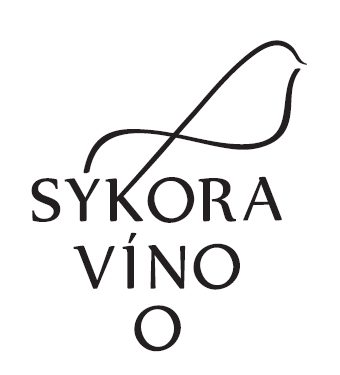 Dle §12 zákona č.634/1992Sb jsme povinni zákazníkovi poskytnout informaci o měrných cenách nabízených výrobků, například cena za lahev 0,75l  musí být zpracována také na cenu za 1l vína. Tuto informaci naleznete u každého výrobku v doplňujícím řádku.Jakostní přívlastková vínaJakostní přívlastková vínaJakostní přívlastková vínaJakostní přívlastková vínaJakostní přívlastková vínaJakostní přívlastková vínaJakostní přívlastková vínaOdrůda     Zatřídění     Zatřídění     ZatříděníCukernatostRočníkCena v Kč včetně DPH 21%OdrůdaOdrůdaOdrůdaZatříděníCukernatostRočníkCena v Kč včetně DPH 21%SauvignonSauvignonSauvignonPozdní sběrPolosladké2015190 Víno bílé s CHOP, obsah 0,75l, bronzová medaile Buchlovice 2017, stříbrná medaile AWC Vídeň , NSV 2016 zlatá medaile,  Dle §12 zákona č.634/1992Sb, cena v přepočtu na litr 253,33 KčVíno bílé s CHOP, obsah 0,75l, bronzová medaile Buchlovice 2017, stříbrná medaile AWC Vídeň , NSV 2016 zlatá medaile,  Dle §12 zákona č.634/1992Sb, cena v přepočtu na litr 253,33 KčVíno bílé s CHOP, obsah 0,75l, bronzová medaile Buchlovice 2017, stříbrná medaile AWC Vídeň , NSV 2016 zlatá medaile,  Dle §12 zákona č.634/1992Sb, cena v přepočtu na litr 253,33 KčVíno bílé s CHOP, obsah 0,75l, bronzová medaile Buchlovice 2017, stříbrná medaile AWC Vídeň , NSV 2016 zlatá medaile,  Dle §12 zákona č.634/1992Sb, cena v přepočtu na litr 253,33 KčVíno bílé s CHOP, obsah 0,75l, bronzová medaile Buchlovice 2017, stříbrná medaile AWC Vídeň , NSV 2016 zlatá medaile,  Dle §12 zákona č.634/1992Sb, cena v přepočtu na litr 253,33 KčVíno bílé s CHOP, obsah 0,75l, bronzová medaile Buchlovice 2017, stříbrná medaile AWC Vídeň , NSV 2016 zlatá medaile,  Dle §12 zákona č.634/1992Sb, cena v přepočtu na litr 253,33 KčVíno bílé s CHOP, obsah 0,75l, bronzová medaile Buchlovice 2017, stříbrná medaile AWC Vídeň , NSV 2016 zlatá medaile,  Dle §12 zákona č.634/1992Sb, cena v přepočtu na litr 253,33 KčVíno bílé s CHOP, obsah 0,75l, Zlatá medaile AWC Vienna 2017  Dle §12 zákona č.634/1992Sb, cena v přepočtu na litr 253,33  KčVíno bílé s CHOP, obsah 0,75l, Zlatá medaile AWC Vienna 2017  Dle §12 zákona č.634/1992Sb, cena v přepočtu na litr 253,33  KčVíno bílé s CHOP, obsah 0,75l, Zlatá medaile AWC Vienna 2017  Dle §12 zákona č.634/1992Sb, cena v přepočtu na litr 253,33  KčVíno bílé s CHOP, obsah 0,75l, Zlatá medaile AWC Vienna 2017  Dle §12 zákona č.634/1992Sb, cena v přepočtu na litr 253,33  KčVíno bílé s CHOP, obsah 0,75l, Zlatá medaile AWC Vienna 2017  Dle §12 zákona č.634/1992Sb, cena v přepočtu na litr 253,33  KčVíno bílé s CHOP, obsah 0,75l, Zlatá medaile AWC Vienna 2017  Dle §12 zákona č.634/1992Sb, cena v přepočtu na litr 253,33  KčVíno bílé s CHOP, obsah 0,75l, Zlatá medaile AWC Vienna 2017  Dle §12 zákona č.634/1992Sb, cena v přepočtu na litr 253,33  KčMuškát moravskýMuškát moravskýMuškát moravskýPozdní sběrPolosuché2015190Víno bílé s CHOP, obsah 0,75l, akční nabídka 5+1 lahev zdarma, Dle §12 zákona č.634/1992Sb, cena v přepočtu na litr 253,33 KčVíno bílé s CHOP, obsah 0,75l, akční nabídka 5+1 lahev zdarma, Dle §12 zákona č.634/1992Sb, cena v přepočtu na litr 253,33 KčVíno bílé s CHOP, obsah 0,75l, akční nabídka 5+1 lahev zdarma, Dle §12 zákona č.634/1992Sb, cena v přepočtu na litr 253,33 KčVíno bílé s CHOP, obsah 0,75l, akční nabídka 5+1 lahev zdarma, Dle §12 zákona č.634/1992Sb, cena v přepočtu na litr 253,33 KčVíno bílé s CHOP, obsah 0,75l, akční nabídka 5+1 lahev zdarma, Dle §12 zákona č.634/1992Sb, cena v přepočtu na litr 253,33 KčVíno bílé s CHOP, obsah 0,75l, akční nabídka 5+1 lahev zdarma, Dle §12 zákona č.634/1992Sb, cena v přepočtu na litr 253,33 KčVíno bílé s CHOP, obsah 0,75l, akční nabídka 5+1 lahev zdarma, Dle §12 zákona č.634/1992Sb, cena v přepočtu na litr 253,33 KčChardonnayChardonnayChardonnayPozdní sběrPolosladké2015190Víno bílé s CHOP, obsah 0,75l, zlatá medaile Valtické Vinné Trhy 2017, AWC Vienna 2017 – Seal of Approval“  Dle §12 zákona č.634/1992Sb, cena v přepočtu na litr 253,33 KčVíno bílé s CHOP, obsah 0,75l, zlatá medaile Valtické Vinné Trhy 2017, AWC Vienna 2017 – Seal of Approval“  Dle §12 zákona č.634/1992Sb, cena v přepočtu na litr 253,33 KčVíno bílé s CHOP, obsah 0,75l, zlatá medaile Valtické Vinné Trhy 2017, AWC Vienna 2017 – Seal of Approval“  Dle §12 zákona č.634/1992Sb, cena v přepočtu na litr 253,33 KčVíno bílé s CHOP, obsah 0,75l, zlatá medaile Valtické Vinné Trhy 2017, AWC Vienna 2017 – Seal of Approval“  Dle §12 zákona č.634/1992Sb, cena v přepočtu na litr 253,33 KčVíno bílé s CHOP, obsah 0,75l, zlatá medaile Valtické Vinné Trhy 2017, AWC Vienna 2017 – Seal of Approval“  Dle §12 zákona č.634/1992Sb, cena v přepočtu na litr 253,33 KčVíno bílé s CHOP, obsah 0,75l, zlatá medaile Valtické Vinné Trhy 2017, AWC Vienna 2017 – Seal of Approval“  Dle §12 zákona č.634/1992Sb, cena v přepočtu na litr 253,33 KčVíno bílé s CHOP, obsah 0,75l, zlatá medaile Valtické Vinné Trhy 2017, AWC Vienna 2017 – Seal of Approval“  Dle §12 zákona č.634/1992Sb, cena v přepočtu na litr 253,33 KčRulandské bíléRulandské bíléRulandské bíléPozdní sběrPolosladké2015190Víno bílé s CHOP, obsah 0,75l, Stříbrná medaile AWC Vienna 2017, Dle §12 zákona č.634/1992Sb, cena v přepočtu na litr 253,33 KčVíno bílé s CHOP, obsah 0,75l, Stříbrná medaile AWC Vienna 2017, Dle §12 zákona č.634/1992Sb, cena v přepočtu na litr 253,33 KčVíno bílé s CHOP, obsah 0,75l, Stříbrná medaile AWC Vienna 2017, Dle §12 zákona č.634/1992Sb, cena v přepočtu na litr 253,33 KčVíno bílé s CHOP, obsah 0,75l, Stříbrná medaile AWC Vienna 2017, Dle §12 zákona č.634/1992Sb, cena v přepočtu na litr 253,33 KčVíno bílé s CHOP, obsah 0,75l, Stříbrná medaile AWC Vienna 2017, Dle §12 zákona č.634/1992Sb, cena v přepočtu na litr 253,33 KčVíno bílé s CHOP, obsah 0,75l, Stříbrná medaile AWC Vienna 2017, Dle §12 zákona č.634/1992Sb, cena v přepočtu na litr 253,33 KčVíno bílé s CHOP, obsah 0,75l, Stříbrná medaile AWC Vienna 2017, Dle §12 zákona č.634/1992Sb, cena v přepočtu na litr 253,33 KčFrankovkaFrankovkaFrankovkaPozdní sběrSuché2015190Víno červené s CHOP, obsah 0,75l, Šampion - výstava vín Čejkovice 2018,  NSV 2016 zlatá medaile,  Dle §12 zákona č.634/1992Sb, cena v přepočtu na litr 253,33 KčVíno červené s CHOP, obsah 0,75l, Šampion - výstava vín Čejkovice 2018,  NSV 2016 zlatá medaile,  Dle §12 zákona č.634/1992Sb, cena v přepočtu na litr 253,33 KčVíno červené s CHOP, obsah 0,75l, Šampion - výstava vín Čejkovice 2018,  NSV 2016 zlatá medaile,  Dle §12 zákona č.634/1992Sb, cena v přepočtu na litr 253,33 KčVíno červené s CHOP, obsah 0,75l, Šampion - výstava vín Čejkovice 2018,  NSV 2016 zlatá medaile,  Dle §12 zákona č.634/1992Sb, cena v přepočtu na litr 253,33 KčVíno červené s CHOP, obsah 0,75l, Šampion - výstava vín Čejkovice 2018,  NSV 2016 zlatá medaile,  Dle §12 zákona č.634/1992Sb, cena v přepočtu na litr 253,33 KčVíno červené s CHOP, obsah 0,75l, Šampion - výstava vín Čejkovice 2018,  NSV 2016 zlatá medaile,  Dle §12 zákona č.634/1992Sb, cena v přepočtu na litr 253,33 KčVíno červené s CHOP, obsah 0,75l, Šampion - výstava vín Čejkovice 2018,  NSV 2016 zlatá medaile,  Dle §12 zákona č.634/1992Sb, cena v přepočtu na litr 253,33 KčRegentRegentRegentPozdní sběrSuché2015190Víno červené s CHOP, obsah 0,75l, zlatá medaile výstava vín Čejkovice 2018,zlatá medaile Oenoforum 2017, Dle §12 zákona č.634/1992Sb, cena v přepočtu na litr 253,33 KčVíno červené s CHOP, obsah 0,75l, zlatá medaile výstava vín Čejkovice 2018,zlatá medaile Oenoforum 2017, Dle §12 zákona č.634/1992Sb, cena v přepočtu na litr 253,33 KčVíno červené s CHOP, obsah 0,75l, zlatá medaile výstava vín Čejkovice 2018,zlatá medaile Oenoforum 2017, Dle §12 zákona č.634/1992Sb, cena v přepočtu na litr 253,33 KčVíno červené s CHOP, obsah 0,75l, zlatá medaile výstava vín Čejkovice 2018,zlatá medaile Oenoforum 2017, Dle §12 zákona č.634/1992Sb, cena v přepočtu na litr 253,33 KčVíno červené s CHOP, obsah 0,75l, zlatá medaile výstava vín Čejkovice 2018,zlatá medaile Oenoforum 2017, Dle §12 zákona č.634/1992Sb, cena v přepočtu na litr 253,33 KčVíno červené s CHOP, obsah 0,75l, zlatá medaile výstava vín Čejkovice 2018,zlatá medaile Oenoforum 2017, Dle §12 zákona č.634/1992Sb, cena v přepočtu na litr 253,33 KčVíno červené s CHOP, obsah 0,75l, zlatá medaile výstava vín Čejkovice 2018,zlatá medaile Oenoforum 2017, Dle §12 zákona č.634/1992Sb, cena v přepočtu na litr 253,33 KčVeltlínské zelenéVeltlínské zelenéVeltlínské zelenéPozdní sběrSuché2015190Víno bílé s CHOP, obsah 0,75l, Dle §12 zákona č.634/1992Sb, cena v přepočtu na litr 253,33 KčVíno bílé s CHOP, obsah 0,75l, Dle §12 zákona č.634/1992Sb, cena v přepočtu na litr 253,33 KčVíno bílé s CHOP, obsah 0,75l, Dle §12 zákona č.634/1992Sb, cena v přepočtu na litr 253,33 KčVíno bílé s CHOP, obsah 0,75l, Dle §12 zákona č.634/1992Sb, cena v přepočtu na litr 253,33 KčVíno bílé s CHOP, obsah 0,75l, Dle §12 zákona č.634/1992Sb, cena v přepočtu na litr 253,33 KčVíno bílé s CHOP, obsah 0,75l, Dle §12 zákona č.634/1992Sb, cena v přepočtu na litr 253,33 KčVíno bílé s CHOP, obsah 0,75l, Dle §12 zákona č.634/1992Sb, cena v přepočtu na litr 253,33 KčAureliusAureliusAureliusPozdní sběrPolosuché2015190Víno bílé s CHOP, obsah 0,75l, Dle §12 zákona č.634/1992Sb, cena v přepočtu na litr 253,33 KčVíno bílé s CHOP, obsah 0,75l, Dle §12 zákona č.634/1992Sb, cena v přepočtu na litr 253,33 KčVíno bílé s CHOP, obsah 0,75l, Dle §12 zákona č.634/1992Sb, cena v přepočtu na litr 253,33 KčVíno bílé s CHOP, obsah 0,75l, Dle §12 zákona č.634/1992Sb, cena v přepočtu na litr 253,33 KčVíno bílé s CHOP, obsah 0,75l, Dle §12 zákona č.634/1992Sb, cena v přepočtu na litr 253,33 KčVíno bílé s CHOP, obsah 0,75l, Dle §12 zákona č.634/1992Sb, cena v přepočtu na litr 253,33 KčVíno bílé s CHOP, obsah 0,75l, Dle §12 zákona č.634/1992Sb, cena v přepočtu na litr 253,33 KčCabernet cortisCabernet cortisCabernet cortisVýběr z bobulíSuché2015350Víno červené s CHOP, obsah 0,75l, AWC stříbrná medaile Vídeň , Dle §12 zákona č.634/1992Sb, cena v přepočtu na litr 466,66 KčVíno červené s CHOP, obsah 0,75l, AWC stříbrná medaile Vídeň , Dle §12 zákona č.634/1992Sb, cena v přepočtu na litr 466,66 KčVíno červené s CHOP, obsah 0,75l, AWC stříbrná medaile Vídeň , Dle §12 zákona č.634/1992Sb, cena v přepočtu na litr 466,66 KčVíno červené s CHOP, obsah 0,75l, AWC stříbrná medaile Vídeň , Dle §12 zákona č.634/1992Sb, cena v přepočtu na litr 466,66 KčVíno červené s CHOP, obsah 0,75l, AWC stříbrná medaile Vídeň , Dle §12 zákona č.634/1992Sb, cena v přepočtu na litr 466,66 KčVíno červené s CHOP, obsah 0,75l, AWC stříbrná medaile Vídeň , Dle §12 zákona č.634/1992Sb, cena v přepočtu na litr 466,66 KčVíno červené s CHOP, obsah 0,75l, AWC stříbrná medaile Vídeň , Dle §12 zákona č.634/1992Sb, cena v přepočtu na litr 466,66 KčRulandské modréRulandské modréRulandské modréVýběr z bobulíSuché2015290Víno červené s CHOP, obsah 0,75l, stříbrná medaile Vinařské Litoměřice , stříbrná medaile Orešany 2017, Dle §12 zákona č.634/1992Sb, cena v přepočtu na litr 386,66 KčVíno červené s CHOP, obsah 0,75l, stříbrná medaile Vinařské Litoměřice , stříbrná medaile Orešany 2017, Dle §12 zákona č.634/1992Sb, cena v přepočtu na litr 386,66 KčVíno červené s CHOP, obsah 0,75l, stříbrná medaile Vinařské Litoměřice , stříbrná medaile Orešany 2017, Dle §12 zákona č.634/1992Sb, cena v přepočtu na litr 386,66 KčVíno červené s CHOP, obsah 0,75l, stříbrná medaile Vinařské Litoměřice , stříbrná medaile Orešany 2017, Dle §12 zákona č.634/1992Sb, cena v přepočtu na litr 386,66 KčVíno červené s CHOP, obsah 0,75l, stříbrná medaile Vinařské Litoměřice , stříbrná medaile Orešany 2017, Dle §12 zákona č.634/1992Sb, cena v přepočtu na litr 386,66 KčVíno červené s CHOP, obsah 0,75l, stříbrná medaile Vinařské Litoměřice , stříbrná medaile Orešany 2017, Dle §12 zákona č.634/1992Sb, cena v přepočtu na litr 386,66 KčVíno červené s CHOP, obsah 0,75l, stříbrná medaile Vinařské Litoměřice , stříbrná medaile Orešany 2017, Dle §12 zákona č.634/1992Sb, cena v přepočtu na litr 386,66 KčCabernet SauvignonCabernet SauvignonCabernet SauvignonVýběr z cibébSladké2016420Víno červené s CHOP, obsah 0,375l,  Dle §12 zákona č.634/1992Sb, cena v přepočtu na litr 1 120 KčVíno červené s CHOP, obsah 0,375l,  Dle §12 zákona č.634/1992Sb, cena v přepočtu na litr 1 120 KčVíno červené s CHOP, obsah 0,375l,  Dle §12 zákona č.634/1992Sb, cena v přepočtu na litr 1 120 KčVíno červené s CHOP, obsah 0,375l,  Dle §12 zákona č.634/1992Sb, cena v přepočtu na litr 1 120 KčVíno červené s CHOP, obsah 0,375l,  Dle §12 zákona č.634/1992Sb, cena v přepočtu na litr 1 120 KčVíno červené s CHOP, obsah 0,375l,  Dle §12 zákona č.634/1992Sb, cena v přepočtu na litr 1 120 KčVíno červené s CHOP, obsah 0,375l,  Dle §12 zákona č.634/1992Sb, cena v přepočtu na litr 1 120 KčPálavaPálavaPálavaVýběr z hroznůPolosladké2016190Víno bílé s CHOP, obsah 0,75l, bronzová medaile výstava vín Čejkovice 2018, Dle §12 zákona č.634/1992Sb, cena v přepočtu na litr ? KčVíno bílé s CHOP, obsah 0,75l, bronzová medaile výstava vín Čejkovice 2018, Dle §12 zákona č.634/1992Sb, cena v přepočtu na litr ? KčVíno bílé s CHOP, obsah 0,75l, bronzová medaile výstava vín Čejkovice 2018, Dle §12 zákona č.634/1992Sb, cena v přepočtu na litr ? KčVíno bílé s CHOP, obsah 0,75l, bronzová medaile výstava vín Čejkovice 2018, Dle §12 zákona č.634/1992Sb, cena v přepočtu na litr ? KčVíno bílé s CHOP, obsah 0,75l, bronzová medaile výstava vín Čejkovice 2018, Dle §12 zákona č.634/1992Sb, cena v přepočtu na litr ? KčVíno bílé s CHOP, obsah 0,75l, bronzová medaile výstava vín Čejkovice 2018, Dle §12 zákona č.634/1992Sb, cena v přepočtu na litr ? KčVíno bílé s CHOP, obsah 0,75l, bronzová medaile výstava vín Čejkovice 2018, Dle §12 zákona č.634/1992Sb, cena v přepočtu na litr ? KčKernerKernerKernerPozdní sběrSuché2016190Víno bílé s CHOP, obsah 0,75l, , Dle §12 zákona č.634/1992Sb, cena v přepočtu na litr 253,33 KčVíno bílé s CHOP, obsah 0,75l, , Dle §12 zákona č.634/1992Sb, cena v přepočtu na litr 253,33 KčVíno bílé s CHOP, obsah 0,75l, , Dle §12 zákona č.634/1992Sb, cena v přepočtu na litr 253,33 KčVíno bílé s CHOP, obsah 0,75l, , Dle §12 zákona č.634/1992Sb, cena v přepočtu na litr 253,33 KčVíno bílé s CHOP, obsah 0,75l, , Dle §12 zákona č.634/1992Sb, cena v přepočtu na litr 253,33 KčVíno bílé s CHOP, obsah 0,75l, , Dle §12 zákona č.634/1992Sb, cena v přepočtu na litr 253,33 KčVíno bílé s CHOP, obsah 0,75l, , Dle §12 zákona č.634/1992Sb, cena v přepočtu na litr 253,33 KčHibernalHibernalHibernalVýběr z hroznůPolosuché2016190Víno bílé s CHOP, obsah 0,75l,  Dle §12 zákona č.634/1992Sb, cena v přepočtu na litr 253,33 KčVíno bílé s CHOP, obsah 0,75l,  Dle §12 zákona č.634/1992Sb, cena v přepočtu na litr 253,33 KčVíno bílé s CHOP, obsah 0,75l,  Dle §12 zákona č.634/1992Sb, cena v přepočtu na litr 253,33 KčVíno bílé s CHOP, obsah 0,75l,  Dle §12 zákona č.634/1992Sb, cena v přepočtu na litr 253,33 KčVíno bílé s CHOP, obsah 0,75l,  Dle §12 zákona č.634/1992Sb, cena v přepočtu na litr 253,33 KčVíno bílé s CHOP, obsah 0,75l,  Dle §12 zákona č.634/1992Sb, cena v přepočtu na litr 253,33 KčVíno bílé s CHOP, obsah 0,75l,  Dle §12 zákona č.634/1992Sb, cena v přepočtu na litr 253,33 KčRulandské bíléRulandské bíléRulandské bíléPozdní sběrPolosuché2016190Víno bílé s CHOP, obsah 0,75l,  Dle §12 zákona č.634/1992Sb, cena v přepočtu na litr 253,33 KčVíno bílé s CHOP, obsah 0,75l,  Dle §12 zákona č.634/1992Sb, cena v přepočtu na litr 253,33 KčVíno bílé s CHOP, obsah 0,75l,  Dle §12 zákona č.634/1992Sb, cena v přepočtu na litr 253,33 KčVíno bílé s CHOP, obsah 0,75l,  Dle §12 zákona č.634/1992Sb, cena v přepočtu na litr 253,33 KčVíno bílé s CHOP, obsah 0,75l,  Dle §12 zákona č.634/1992Sb, cena v přepočtu na litr 253,33 KčVíno bílé s CHOP, obsah 0,75l,  Dle §12 zákona č.634/1992Sb, cena v přepočtu na litr 253,33 KčVíno bílé s CHOP, obsah 0,75l,  Dle §12 zákona č.634/1992Sb, cena v přepočtu na litr 253,33 KčRulandské šedéRulandské šedéRulandské šedéPozdní sběrSuché2016190Víno bílé s CHOP, obsah 0,75l,, , zlatá medaile výstava vín Čejkovice 2018, zlatá medaile výstava vín Čejkovice 2018, Dle §12 zákona č.634/1992Sb, cena v přepočtu na litr 253,33 KčVíno bílé s CHOP, obsah 0,75l,, , zlatá medaile výstava vín Čejkovice 2018, zlatá medaile výstava vín Čejkovice 2018, Dle §12 zákona č.634/1992Sb, cena v přepočtu na litr 253,33 KčVíno bílé s CHOP, obsah 0,75l,, , zlatá medaile výstava vín Čejkovice 2018, zlatá medaile výstava vín Čejkovice 2018, Dle §12 zákona č.634/1992Sb, cena v přepočtu na litr 253,33 KčVíno bílé s CHOP, obsah 0,75l,, , zlatá medaile výstava vín Čejkovice 2018, zlatá medaile výstava vín Čejkovice 2018, Dle §12 zákona č.634/1992Sb, cena v přepočtu na litr 253,33 KčVíno bílé s CHOP, obsah 0,75l,, , zlatá medaile výstava vín Čejkovice 2018, zlatá medaile výstava vín Čejkovice 2018, Dle §12 zákona č.634/1992Sb, cena v přepočtu na litr 253,33 KčVíno bílé s CHOP, obsah 0,75l,, , zlatá medaile výstava vín Čejkovice 2018, zlatá medaile výstava vín Čejkovice 2018, Dle §12 zákona č.634/1992Sb, cena v přepočtu na litr 253,33 KčVíno bílé s CHOP, obsah 0,75l,, , zlatá medaile výstava vín Čejkovice 2018, zlatá medaile výstava vín Čejkovice 2018, Dle §12 zákona č.634/1992Sb, cena v přepočtu na litr 253,33 KčChardonnayChardonnayChardonnayPozdní sběrPolosuché2016190Víno bílé s CHOP, obsah 0,75l, , Dle §12 zákona č.634/1992Sb, cena v přepočtu na litr 253,33 KčVíno bílé s CHOP, obsah 0,75l, , Dle §12 zákona č.634/1992Sb, cena v přepočtu na litr 253,33 KčVíno bílé s CHOP, obsah 0,75l, , Dle §12 zákona č.634/1992Sb, cena v přepočtu na litr 253,33 KčVíno bílé s CHOP, obsah 0,75l, , Dle §12 zákona č.634/1992Sb, cena v přepočtu na litr 253,33 KčVíno bílé s CHOP, obsah 0,75l, , Dle §12 zákona č.634/1992Sb, cena v přepočtu na litr 253,33 KčVíno bílé s CHOP, obsah 0,75l, , Dle §12 zákona č.634/1992Sb, cena v přepočtu na litr 253,33 KčVíno bílé s CHOP, obsah 0,75l, , Dle §12 zákona č.634/1992Sb, cena v přepočtu na litr 253,33 KčTramín červenýTramín červenýTramín červenýVýběr z hroznůPolosuché2016190Víno bílé s CHOP, obsah 0,75l, , Dle §12 zákona č.634/1992Sb, cena v přepočtu na litr 253,33 KčVíno bílé s CHOP, obsah 0,75l, , Dle §12 zákona č.634/1992Sb, cena v přepočtu na litr 253,33 KčVíno bílé s CHOP, obsah 0,75l, , Dle §12 zákona č.634/1992Sb, cena v přepočtu na litr 253,33 KčVíno bílé s CHOP, obsah 0,75l, , Dle §12 zákona č.634/1992Sb, cena v přepočtu na litr 253,33 KčVíno bílé s CHOP, obsah 0,75l, , Dle §12 zákona č.634/1992Sb, cena v přepočtu na litr 253,33 KčVíno bílé s CHOP, obsah 0,75l, , Dle §12 zákona č.634/1992Sb, cena v přepočtu na litr 253,33 KčVíno bílé s CHOP, obsah 0,75l, , Dle §12 zákona č.634/1992Sb, cena v přepočtu na litr 253,33 KčMoravská zemská vínaMoravská zemská vínaMoravská zemská vínaMoravská zemská vínaMoravská zemská vínaMoravská zemská vínaMoravská zemská vínaMoravská zemská vínaOdrůdaZatříděníZatříděníCukernatostCukernatostRočníkRočníkCena v Kč včetně DPH 21%Ryzlink vlašskýMoravské zemskéMoravské zemskéSuchéSuché20162016130Víno bílé s CHZO, obsah 0,75l, šroubový uzávěr, Dle §12 zákona č.634/1992Sb, cena v přepočtu na litr 173,33 KčVíno bílé s CHZO, obsah 0,75l, šroubový uzávěr, Dle §12 zákona č.634/1992Sb, cena v přepočtu na litr 173,33 KčVíno bílé s CHZO, obsah 0,75l, šroubový uzávěr, Dle §12 zákona č.634/1992Sb, cena v přepočtu na litr 173,33 KčVíno bílé s CHZO, obsah 0,75l, šroubový uzávěr, Dle §12 zákona č.634/1992Sb, cena v přepočtu na litr 173,33 KčVíno bílé s CHZO, obsah 0,75l, šroubový uzávěr, Dle §12 zákona č.634/1992Sb, cena v přepočtu na litr 173,33 KčVíno bílé s CHZO, obsah 0,75l, šroubový uzávěr, Dle §12 zákona č.634/1992Sb, cena v přepočtu na litr 173,33 KčVíno bílé s CHZO, obsah 0,75l, šroubový uzávěr, Dle §12 zákona č.634/1992Sb, cena v přepočtu na litr 173,33 KčVíno bílé s CHZO, obsah 0,75l, šroubový uzávěr, Dle §12 zákona č.634/1992Sb, cena v přepočtu na litr 173,33 KčCuveé SavorýnMoravské zemskéMoravské zemskéPolosuchéPolosuché20162016130Víno bílé s CHZO, obsah 0,75l, šroubový uzávěr, Dle §12 zákona č.634/1992Sb, cena v přepočtu na litr 173,33 KčVíno bílé s CHZO, obsah 0,75l, šroubový uzávěr, Dle §12 zákona č.634/1992Sb, cena v přepočtu na litr 173,33 KčVíno bílé s CHZO, obsah 0,75l, šroubový uzávěr, Dle §12 zákona č.634/1992Sb, cena v přepočtu na litr 173,33 KčVíno bílé s CHZO, obsah 0,75l, šroubový uzávěr, Dle §12 zákona č.634/1992Sb, cena v přepočtu na litr 173,33 KčVíno bílé s CHZO, obsah 0,75l, šroubový uzávěr, Dle §12 zákona č.634/1992Sb, cena v přepočtu na litr 173,33 KčVíno bílé s CHZO, obsah 0,75l, šroubový uzávěr, Dle §12 zákona č.634/1992Sb, cena v přepočtu na litr 173,33 KčVíno bílé s CHZO, obsah 0,75l, šroubový uzávěr, Dle §12 zákona č.634/1992Sb, cena v přepočtu na litr 173,33 KčVíno bílé s CHZO, obsah 0,75l, šroubový uzávěr, Dle §12 zákona č.634/1992Sb, cena v přepočtu na litr 173,33 KčVeltlínské zelenéMoravské zemskéMoravské zemskéSuchéSuché20162016130Víno bílé s CHZO, obsah 0,75l, šroubový uzávěr, Dle §12 zákona č.634/1992Sb, cena v přepočtu na litr 173,33 KčVíno bílé s CHZO, obsah 0,75l, šroubový uzávěr, Dle §12 zákona č.634/1992Sb, cena v přepočtu na litr 173,33 KčVíno bílé s CHZO, obsah 0,75l, šroubový uzávěr, Dle §12 zákona č.634/1992Sb, cena v přepočtu na litr 173,33 KčVíno bílé s CHZO, obsah 0,75l, šroubový uzávěr, Dle §12 zákona č.634/1992Sb, cena v přepočtu na litr 173,33 KčVíno bílé s CHZO, obsah 0,75l, šroubový uzávěr, Dle §12 zákona č.634/1992Sb, cena v přepočtu na litr 173,33 KčVíno bílé s CHZO, obsah 0,75l, šroubový uzávěr, Dle §12 zákona č.634/1992Sb, cena v přepočtu na litr 173,33 KčVíno bílé s CHZO, obsah 0,75l, šroubový uzávěr, Dle §12 zákona č.634/1992Sb, cena v přepočtu na litr 173,33 KčVíno bílé s CHZO, obsah 0,75l, šroubový uzávěr, Dle §12 zákona č.634/1992Sb, cena v přepočtu na litr 173,33 KčIrsai OliverMoravské zemskéMoravské zemskéSuchéSuché20172017145Víno bílé s CHZO, obsah 0,75l, šroubový uzávěr, Dle §12 zákona č.634/1992Sb, cena v přepočtu na litr 193,33 KčVíno bílé s CHZO, obsah 0,75l, šroubový uzávěr, Dle §12 zákona č.634/1992Sb, cena v přepočtu na litr 193,33 KčVíno bílé s CHZO, obsah 0,75l, šroubový uzávěr, Dle §12 zákona č.634/1992Sb, cena v přepočtu na litr 193,33 KčVíno bílé s CHZO, obsah 0,75l, šroubový uzávěr, Dle §12 zákona č.634/1992Sb, cena v přepočtu na litr 193,33 KčVíno bílé s CHZO, obsah 0,75l, šroubový uzávěr, Dle §12 zákona č.634/1992Sb, cena v přepočtu na litr 193,33 KčVíno bílé s CHZO, obsah 0,75l, šroubový uzávěr, Dle §12 zákona č.634/1992Sb, cena v přepočtu na litr 193,33 KčVíno bílé s CHZO, obsah 0,75l, šroubový uzávěr, Dle §12 zákona č.634/1992Sb, cena v přepočtu na litr 193,33 KčVíno bílé s CHZO, obsah 0,75l, šroubový uzávěr, Dle §12 zákona č.634/1992Sb, cena v přepočtu na litr 193,33 KčRyzlink rýnskýMoravské zemskéMoravské zemskéSuchéSuché20172017130Víno bílé s CHZO, obsah 0,75l, šroubový uzávěr, Dle §12 zákona č.634/1992Sb, cena v přepočtu na litr 173,33 KčVíno bílé s CHZO, obsah 0,75l, šroubový uzávěr, Dle §12 zákona č.634/1992Sb, cena v přepočtu na litr 173,33 KčVíno bílé s CHZO, obsah 0,75l, šroubový uzávěr, Dle §12 zákona č.634/1992Sb, cena v přepočtu na litr 173,33 KčVíno bílé s CHZO, obsah 0,75l, šroubový uzávěr, Dle §12 zákona č.634/1992Sb, cena v přepočtu na litr 173,33 KčVíno bílé s CHZO, obsah 0,75l, šroubový uzávěr, Dle §12 zákona č.634/1992Sb, cena v přepočtu na litr 173,33 KčVíno bílé s CHZO, obsah 0,75l, šroubový uzávěr, Dle §12 zákona č.634/1992Sb, cena v přepočtu na litr 173,33 KčVíno bílé s CHZO, obsah 0,75l, šroubový uzávěr, Dle §12 zákona č.634/1992Sb, cena v přepočtu na litr 173,33 KčVíno bílé s CHZO, obsah 0,75l, šroubový uzávěr, Dle §12 zákona č.634/1992Sb, cena v přepočtu na litr 173,33 KčMüller ThurgauMoravské zemskéMoravské zemskéSuchéSuché20172017145Víno bílé s CHZO, obsah 0,75l, šroubový uzávěr, stříbrná medaile Ořešany 2018, zlatá medaile den vína 2018 Buchlovice,  Dle §12 zákona č.634/1992Sb, cena v přepočtu na litr 193,33 KčVíno bílé s CHZO, obsah 0,75l, šroubový uzávěr, stříbrná medaile Ořešany 2018, zlatá medaile den vína 2018 Buchlovice,  Dle §12 zákona č.634/1992Sb, cena v přepočtu na litr 193,33 KčVíno bílé s CHZO, obsah 0,75l, šroubový uzávěr, stříbrná medaile Ořešany 2018, zlatá medaile den vína 2018 Buchlovice,  Dle §12 zákona č.634/1992Sb, cena v přepočtu na litr 193,33 KčVíno bílé s CHZO, obsah 0,75l, šroubový uzávěr, stříbrná medaile Ořešany 2018, zlatá medaile den vína 2018 Buchlovice,  Dle §12 zákona č.634/1992Sb, cena v přepočtu na litr 193,33 KčVíno bílé s CHZO, obsah 0,75l, šroubový uzávěr, stříbrná medaile Ořešany 2018, zlatá medaile den vína 2018 Buchlovice,  Dle §12 zákona č.634/1992Sb, cena v přepočtu na litr 193,33 KčVíno bílé s CHZO, obsah 0,75l, šroubový uzávěr, stříbrná medaile Ořešany 2018, zlatá medaile den vína 2018 Buchlovice,  Dle §12 zákona č.634/1992Sb, cena v přepočtu na litr 193,33 KčVíno bílé s CHZO, obsah 0,75l, šroubový uzávěr, stříbrná medaile Ořešany 2018, zlatá medaile den vína 2018 Buchlovice,  Dle §12 zákona č.634/1992Sb, cena v přepočtu na litr 193,33 KčVíno bílé s CHZO, obsah 0,75l, šroubový uzávěr, stříbrná medaile Ořešany 2018, zlatá medaile den vína 2018 Buchlovice,  Dle §12 zákona č.634/1992Sb, cena v přepočtu na litr 193,33 KčNeuburskéMoravské zemské Moravské zemské SuchéSuché20172017145Víno bílé s CHZO, obsah 0,75l, šroubový uzávěr, stříbrná medaile Ořešany 2018, zlatá medaile den vína 2018 Buchlovice,  Dle §12 zákona č.634/1992Sb, cena v přepočtu na litr 193,33 KčVíno bílé s CHZO, obsah 0,75l, šroubový uzávěr, stříbrná medaile Ořešany 2018, zlatá medaile den vína 2018 Buchlovice,  Dle §12 zákona č.634/1992Sb, cena v přepočtu na litr 193,33 KčVíno bílé s CHZO, obsah 0,75l, šroubový uzávěr, stříbrná medaile Ořešany 2018, zlatá medaile den vína 2018 Buchlovice,  Dle §12 zákona č.634/1992Sb, cena v přepočtu na litr 193,33 KčVíno bílé s CHZO, obsah 0,75l, šroubový uzávěr, stříbrná medaile Ořešany 2018, zlatá medaile den vína 2018 Buchlovice,  Dle §12 zákona č.634/1992Sb, cena v přepočtu na litr 193,33 KčVíno bílé s CHZO, obsah 0,75l, šroubový uzávěr, stříbrná medaile Ořešany 2018, zlatá medaile den vína 2018 Buchlovice,  Dle §12 zákona č.634/1992Sb, cena v přepočtu na litr 193,33 KčVíno bílé s CHZO, obsah 0,75l, šroubový uzávěr, stříbrná medaile Ořešany 2018, zlatá medaile den vína 2018 Buchlovice,  Dle §12 zákona č.634/1992Sb, cena v přepočtu na litr 193,33 KčVíno bílé s CHZO, obsah 0,75l, šroubový uzávěr, stříbrná medaile Ořešany 2018, zlatá medaile den vína 2018 Buchlovice,  Dle §12 zákona č.634/1992Sb, cena v přepočtu na litr 193,33 KčVíno bílé s CHZO, obsah 0,75l, šroubový uzávěr, stříbrná medaile Ořešany 2018, zlatá medaile den vína 2018 Buchlovice,  Dle §12 zákona č.634/1992Sb, cena v přepočtu na litr 193,33 KčSylvánské zelenéMoravské zemskéMoravské zemskéSuchéSuché20172017145Víno bílé s CHZO, obsah 0,75l, šroubový uzávěr, Dle §12 zákona č.634/1992Sb, cena v přepočtu na litr 193,33 KčVíno bílé s CHZO, obsah 0,75l, šroubový uzávěr, Dle §12 zákona č.634/1992Sb, cena v přepočtu na litr 193,33 KčVíno bílé s CHZO, obsah 0,75l, šroubový uzávěr, Dle §12 zákona č.634/1992Sb, cena v přepočtu na litr 193,33 KčVíno bílé s CHZO, obsah 0,75l, šroubový uzávěr, Dle §12 zákona č.634/1992Sb, cena v přepočtu na litr 193,33 KčVíno bílé s CHZO, obsah 0,75l, šroubový uzávěr, Dle §12 zákona č.634/1992Sb, cena v přepočtu na litr 193,33 KčVíno bílé s CHZO, obsah 0,75l, šroubový uzávěr, Dle §12 zákona č.634/1992Sb, cena v přepočtu na litr 193,33 KčVíno bílé s CHZO, obsah 0,75l, šroubový uzávěr, Dle §12 zákona č.634/1992Sb, cena v přepočtu na litr 193,33 KčVíno bílé s CHZO, obsah 0,75l, šroubový uzávěr, Dle §12 zákona č.634/1992Sb, cena v přepočtu na litr 193,33 KčMüller ThurgauMoravské zemskéMoravské zemskéSuchéSuché20182018150Víno bílé s CHZO, obsah 0,75l, šroubový uzávěr, Dle §12 zákona č.634/1992Sb, cena v přepočtu na litr 200 KčVíno bílé s CHZO, obsah 0,75l, šroubový uzávěr, Dle §12 zákona č.634/1992Sb, cena v přepočtu na litr 200 KčVíno bílé s CHZO, obsah 0,75l, šroubový uzávěr, Dle §12 zákona č.634/1992Sb, cena v přepočtu na litr 200 KčVíno bílé s CHZO, obsah 0,75l, šroubový uzávěr, Dle §12 zákona č.634/1992Sb, cena v přepočtu na litr 200 KčVíno bílé s CHZO, obsah 0,75l, šroubový uzávěr, Dle §12 zákona č.634/1992Sb, cena v přepočtu na litr 200 KčVíno bílé s CHZO, obsah 0,75l, šroubový uzávěr, Dle §12 zákona č.634/1992Sb, cena v přepočtu na litr 200 KčVíno bílé s CHZO, obsah 0,75l, šroubový uzávěr, Dle §12 zákona č.634/1992Sb, cena v přepočtu na litr 200 KčVíno bílé s CHZO, obsah 0,75l, šroubový uzávěr, Dle §12 zákona č.634/1992Sb, cena v přepočtu na litr 200 KčMuškát moravskýMoravské zemskéMoravské zemskéPolosuchéPolosuché20182018150Víno bílé s CHZO, obsah 0,75l, šroubový uzávěr, Dle §12 zákona č.634/1992Sb, cena v přepočtu na litr 200 KčVíno bílé s CHZO, obsah 0,75l, šroubový uzávěr, Dle §12 zákona č.634/1992Sb, cena v přepočtu na litr 200 KčVíno bílé s CHZO, obsah 0,75l, šroubový uzávěr, Dle §12 zákona č.634/1992Sb, cena v přepočtu na litr 200 KčVíno bílé s CHZO, obsah 0,75l, šroubový uzávěr, Dle §12 zákona č.634/1992Sb, cena v přepočtu na litr 200 KčVíno bílé s CHZO, obsah 0,75l, šroubový uzávěr, Dle §12 zákona č.634/1992Sb, cena v přepočtu na litr 200 KčVíno bílé s CHZO, obsah 0,75l, šroubový uzávěr, Dle §12 zákona č.634/1992Sb, cena v přepočtu na litr 200 KčVíno bílé s CHZO, obsah 0,75l, šroubový uzávěr, Dle §12 zákona č.634/1992Sb, cena v přepočtu na litr 200 KčVíno bílé s CHZO, obsah 0,75l, šroubový uzávěr, Dle §12 zákona č.634/1992Sb, cena v přepočtu na litr 200 KčOdrůdaOdrůdaZatříděníZatříděníCukernatostCukernatostRočníkCena v Kč včetně DPH 21%NitriaNitriaMoravské zemskéMoravské zemskéSuchéSuché2015135Víno červené s CHZO, obsah 0,75l, víno v akci, Dle §12 zákona č.634/1992Sb, cena v přepočtu na litr 180 KčVíno červené s CHZO, obsah 0,75l, víno v akci, Dle §12 zákona č.634/1992Sb, cena v přepočtu na litr 180 KčVíno červené s CHZO, obsah 0,75l, víno v akci, Dle §12 zákona č.634/1992Sb, cena v přepočtu na litr 180 KčVíno červené s CHZO, obsah 0,75l, víno v akci, Dle §12 zákona č.634/1992Sb, cena v přepočtu na litr 180 KčVíno červené s CHZO, obsah 0,75l, víno v akci, Dle §12 zákona č.634/1992Sb, cena v přepočtu na litr 180 KčVíno červené s CHZO, obsah 0,75l, víno v akci, Dle §12 zákona č.634/1992Sb, cena v přepočtu na litr 180 KčVíno červené s CHZO, obsah 0,75l, víno v akci, Dle §12 zákona č.634/1992Sb, cena v přepočtu na litr 180 KčVíno červené s CHZO, obsah 0,75l, víno v akci, Dle §12 zákona č.634/1992Sb, cena v přepočtu na litr 180 KčCabernet MoraviaCabernet MoraviaMoravské zemskéMoravské zemskéSuchéSuché2015130Víno červené s CHZO, obsah 0,75l, Dle §12 zákona č.634/1992Sb, cena v přepočtu na litr 117,33 KčVíno červené s CHZO, obsah 0,75l, Dle §12 zákona č.634/1992Sb, cena v přepočtu na litr 117,33 KčVíno červené s CHZO, obsah 0,75l, Dle §12 zákona č.634/1992Sb, cena v přepočtu na litr 117,33 KčVíno červené s CHZO, obsah 0,75l, Dle §12 zákona č.634/1992Sb, cena v přepočtu na litr 117,33 KčVíno červené s CHZO, obsah 0,75l, Dle §12 zákona č.634/1992Sb, cena v přepočtu na litr 117,33 KčVíno červené s CHZO, obsah 0,75l, Dle §12 zákona č.634/1992Sb, cena v přepočtu na litr 117,33 KčVíno červené s CHZO, obsah 0,75l, Dle §12 zákona č.634/1992Sb, cena v přepočtu na litr 117,33 KčVíno červené s CHZO, obsah 0,75l, Dle §12 zákona č.634/1992Sb, cena v přepočtu na litr 117,33 KčRulandské modré roséRulandské modré roséMoravské zemskéMoravské zemskéPolosuchéPolosuché2016135Víno rosé s CHZO, obsah 0,75l, šroubový uzávěr, stříbrná medaile Mikulovské vinné trhy 2016, stříbrná medaile Mikulovské vinné trhy 2017, Dle §12 zákona č.634/1992Sb, cena v přepočtu na litr 180 KčVíno rosé s CHZO, obsah 0,75l, šroubový uzávěr, stříbrná medaile Mikulovské vinné trhy 2016, stříbrná medaile Mikulovské vinné trhy 2017, Dle §12 zákona č.634/1992Sb, cena v přepočtu na litr 180 KčVíno rosé s CHZO, obsah 0,75l, šroubový uzávěr, stříbrná medaile Mikulovské vinné trhy 2016, stříbrná medaile Mikulovské vinné trhy 2017, Dle §12 zákona č.634/1992Sb, cena v přepočtu na litr 180 KčVíno rosé s CHZO, obsah 0,75l, šroubový uzávěr, stříbrná medaile Mikulovské vinné trhy 2016, stříbrná medaile Mikulovské vinné trhy 2017, Dle §12 zákona č.634/1992Sb, cena v přepočtu na litr 180 KčVíno rosé s CHZO, obsah 0,75l, šroubový uzávěr, stříbrná medaile Mikulovské vinné trhy 2016, stříbrná medaile Mikulovské vinné trhy 2017, Dle §12 zákona č.634/1992Sb, cena v přepočtu na litr 180 KčVíno rosé s CHZO, obsah 0,75l, šroubový uzávěr, stříbrná medaile Mikulovské vinné trhy 2016, stříbrná medaile Mikulovské vinné trhy 2017, Dle §12 zákona č.634/1992Sb, cena v přepočtu na litr 180 KčVíno rosé s CHZO, obsah 0,75l, šroubový uzávěr, stříbrná medaile Mikulovské vinné trhy 2016, stříbrná medaile Mikulovské vinné trhy 2017, Dle §12 zákona č.634/1992Sb, cena v přepočtu na litr 180 KčVíno rosé s CHZO, obsah 0,75l, šroubový uzávěr, stříbrná medaile Mikulovské vinné trhy 2016, stříbrná medaile Mikulovské vinné trhy 2017, Dle §12 zákona č.634/1992Sb, cena v přepočtu na litr 180 KčRulandské modré claretRulandské modré claretMoravské zemskéMoravské zemskéPolosladkéPolosladké2016145Víno claret s CHZO, obsah 0,75l, šroubový uzávěr, zlatá medaile Bojnice 2017, stříbrná medaile Mikulovské vinné trhy 2017, stříbrná medaile Orešany 2017, Dle §12 zákona č.634/1992Sb, cena v přepočtu na litr 193,33 KčVíno claret s CHZO, obsah 0,75l, šroubový uzávěr, zlatá medaile Bojnice 2017, stříbrná medaile Mikulovské vinné trhy 2017, stříbrná medaile Orešany 2017, Dle §12 zákona č.634/1992Sb, cena v přepočtu na litr 193,33 KčVíno claret s CHZO, obsah 0,75l, šroubový uzávěr, zlatá medaile Bojnice 2017, stříbrná medaile Mikulovské vinné trhy 2017, stříbrná medaile Orešany 2017, Dle §12 zákona č.634/1992Sb, cena v přepočtu na litr 193,33 KčVíno claret s CHZO, obsah 0,75l, šroubový uzávěr, zlatá medaile Bojnice 2017, stříbrná medaile Mikulovské vinné trhy 2017, stříbrná medaile Orešany 2017, Dle §12 zákona č.634/1992Sb, cena v přepočtu na litr 193,33 KčVíno claret s CHZO, obsah 0,75l, šroubový uzávěr, zlatá medaile Bojnice 2017, stříbrná medaile Mikulovské vinné trhy 2017, stříbrná medaile Orešany 2017, Dle §12 zákona č.634/1992Sb, cena v přepočtu na litr 193,33 KčVíno claret s CHZO, obsah 0,75l, šroubový uzávěr, zlatá medaile Bojnice 2017, stříbrná medaile Mikulovské vinné trhy 2017, stříbrná medaile Orešany 2017, Dle §12 zákona č.634/1992Sb, cena v přepočtu na litr 193,33 KčVíno claret s CHZO, obsah 0,75l, šroubový uzávěr, zlatá medaile Bojnice 2017, stříbrná medaile Mikulovské vinné trhy 2017, stříbrná medaile Orešany 2017, Dle §12 zákona č.634/1992Sb, cena v přepočtu na litr 193,33 KčVíno claret s CHZO, obsah 0,75l, šroubový uzávěr, zlatá medaile Bojnice 2017, stříbrná medaile Mikulovské vinné trhy 2017, stříbrná medaile Orešany 2017, Dle §12 zákona č.634/1992Sb, cena v přepočtu na litr 193,33 KčFrankovka roséFrankovka roséMoravské zemskéMoravské zemskéPolosladkéPolosladké2017135Víno rosé s CHZO, obsah 0,75l, šroubový uzávěr,Dle §12 zákona č.634/1992Sb, cena v přepočtu na litr 193,33 KčVíno rosé s CHZO, obsah 0,75l, šroubový uzávěr,Dle §12 zákona č.634/1992Sb, cena v přepočtu na litr 193,33 KčVíno rosé s CHZO, obsah 0,75l, šroubový uzávěr,Dle §12 zákona č.634/1992Sb, cena v přepočtu na litr 193,33 KčVíno rosé s CHZO, obsah 0,75l, šroubový uzávěr,Dle §12 zákona č.634/1992Sb, cena v přepočtu na litr 193,33 KčVíno rosé s CHZO, obsah 0,75l, šroubový uzávěr,Dle §12 zákona č.634/1992Sb, cena v přepočtu na litr 193,33 KčVíno rosé s CHZO, obsah 0,75l, šroubový uzávěr,Dle §12 zákona č.634/1992Sb, cena v přepočtu na litr 193,33 KčVíno rosé s CHZO, obsah 0,75l, šroubový uzávěr,Dle §12 zákona č.634/1992Sb, cena v přepočtu na litr 193,33 KčVíno rosé s CHZO, obsah 0,75l, šroubový uzávěr,Dle §12 zákona č.634/1992Sb, cena v přepočtu na litr 193,33 KčDornfelderDornfelderMoravské zemskéMoravské zemskéSuchéSuché2016135Víno červené s CHZO, obsah 0,75l, Vítěz kategorie Juvenále 2016,  Dle §12 zákona č.634/1992Sb, cena v přepočtu na litr 180 KčVíno červené s CHZO, obsah 0,75l, Vítěz kategorie Juvenále 2016,  Dle §12 zákona č.634/1992Sb, cena v přepočtu na litr 180 KčVíno červené s CHZO, obsah 0,75l, Vítěz kategorie Juvenále 2016,  Dle §12 zákona č.634/1992Sb, cena v přepočtu na litr 180 KčVíno červené s CHZO, obsah 0,75l, Vítěz kategorie Juvenále 2016,  Dle §12 zákona č.634/1992Sb, cena v přepočtu na litr 180 KčVíno červené s CHZO, obsah 0,75l, Vítěz kategorie Juvenále 2016,  Dle §12 zákona č.634/1992Sb, cena v přepočtu na litr 180 KčVíno červené s CHZO, obsah 0,75l, Vítěz kategorie Juvenále 2016,  Dle §12 zákona č.634/1992Sb, cena v přepočtu na litr 180 KčVíno červené s CHZO, obsah 0,75l, Vítěz kategorie Juvenále 2016,  Dle §12 zákona č.634/1992Sb, cena v přepočtu na litr 180 KčVíno červené s CHZO, obsah 0,75l, Vítěz kategorie Juvenále 2016,  Dle §12 zákona č.634/1992Sb, cena v přepočtu na litr 180 KčModrý PortugalModrý PortugalMoravské zemskéMoravské zemskéSuchéSuché2017135Víno červené s CHZO, obsah 0,75l, Šampion odrůdy - 41. Jihomoravské regionální výstavy vín 2018. stříbrná medaile Ořešany 2018,  Dle §12 zákona č.634/1992Sb, cena v přepočtu na litr 180 KčVíno červené s CHZO, obsah 0,75l, Šampion odrůdy - 41. Jihomoravské regionální výstavy vín 2018. stříbrná medaile Ořešany 2018,  Dle §12 zákona č.634/1992Sb, cena v přepočtu na litr 180 KčVíno červené s CHZO, obsah 0,75l, Šampion odrůdy - 41. Jihomoravské regionální výstavy vín 2018. stříbrná medaile Ořešany 2018,  Dle §12 zákona č.634/1992Sb, cena v přepočtu na litr 180 KčVíno červené s CHZO, obsah 0,75l, Šampion odrůdy - 41. Jihomoravské regionální výstavy vín 2018. stříbrná medaile Ořešany 2018,  Dle §12 zákona č.634/1992Sb, cena v přepočtu na litr 180 KčVíno červené s CHZO, obsah 0,75l, Šampion odrůdy - 41. Jihomoravské regionální výstavy vín 2018. stříbrná medaile Ořešany 2018,  Dle §12 zákona č.634/1992Sb, cena v přepočtu na litr 180 KčVíno červené s CHZO, obsah 0,75l, Šampion odrůdy - 41. Jihomoravské regionální výstavy vín 2018. stříbrná medaile Ořešany 2018,  Dle §12 zákona č.634/1992Sb, cena v přepočtu na litr 180 KčVíno červené s CHZO, obsah 0,75l, Šampion odrůdy - 41. Jihomoravské regionální výstavy vín 2018. stříbrná medaile Ořešany 2018,  Dle §12 zákona č.634/1992Sb, cena v přepočtu na litr 180 KčVíno červené s CHZO, obsah 0,75l, Šampion odrůdy - 41. Jihomoravské regionální výstavy vín 2018. stříbrná medaile Ořešany 2018,  Dle §12 zákona č.634/1992Sb, cena v přepočtu na litr 180 KčSvatovavřinecké roséSvatovavřinecké roséMoravské zemskéMoravské zemskéSuchéSuché2017135Víno rosé s CHZO, obsah 0,75l,  Dle §12 zákona č.634/1992Sb, cena v přepočtu na litr 173,33 KčVíno rosé s CHZO, obsah 0,75l,  Dle §12 zákona č.634/1992Sb, cena v přepočtu na litr 173,33 KčVíno rosé s CHZO, obsah 0,75l,  Dle §12 zákona č.634/1992Sb, cena v přepočtu na litr 173,33 KčVíno rosé s CHZO, obsah 0,75l,  Dle §12 zákona č.634/1992Sb, cena v přepočtu na litr 173,33 KčVíno rosé s CHZO, obsah 0,75l,  Dle §12 zákona č.634/1992Sb, cena v přepočtu na litr 173,33 KčVíno rosé s CHZO, obsah 0,75l,  Dle §12 zákona č.634/1992Sb, cena v přepočtu na litr 173,33 KčVíno rosé s CHZO, obsah 0,75l,  Dle §12 zákona č.634/1992Sb, cena v přepočtu na litr 173,33 KčVíno rosé s CHZO, obsah 0,75l,  Dle §12 zákona č.634/1992Sb, cena v přepočtu na litr 173,33 KčZweigeltrebe roséZweigeltrebe roséMoravské zemskéMoravské zemskéSuchéSuché2017135Víno rosé s CHZO, obsah 0,75l,  Dle §12 zákona č.634/1992Sb, cena v přepočtu na litr 173,33 KčVíno rosé s CHZO, obsah 0,75l,  Dle §12 zákona č.634/1992Sb, cena v přepočtu na litr 173,33 KčVíno rosé s CHZO, obsah 0,75l,  Dle §12 zákona č.634/1992Sb, cena v přepočtu na litr 173,33 KčVíno rosé s CHZO, obsah 0,75l,  Dle §12 zákona č.634/1992Sb, cena v přepočtu na litr 173,33 KčVíno rosé s CHZO, obsah 0,75l,  Dle §12 zákona č.634/1992Sb, cena v přepočtu na litr 173,33 KčVíno rosé s CHZO, obsah 0,75l,  Dle §12 zákona č.634/1992Sb, cena v přepočtu na litr 173,33 KčVíno rosé s CHZO, obsah 0,75l,  Dle §12 zákona č.634/1992Sb, cena v přepočtu na litr 173,33 KčVíno rosé s CHZO, obsah 0,75l,  Dle §12 zákona č.634/1992Sb, cena v přepočtu na litr 173,33 KčSvatovavřineckéSvatovavřineckéMoravské zemskéMoravské zemskéPolosuchéPolosuché2017140Víno červené s CHZO, obsah 0,75l,  Dle §12 zákona č.634/1992Sb, cena v přepočtu na litr 186,66 KčVíno červené s CHZO, obsah 0,75l,  Dle §12 zákona č.634/1992Sb, cena v přepočtu na litr 186,66 KčVíno červené s CHZO, obsah 0,75l,  Dle §12 zákona č.634/1992Sb, cena v přepočtu na litr 186,66 KčVíno červené s CHZO, obsah 0,75l,  Dle §12 zákona č.634/1992Sb, cena v přepočtu na litr 186,66 KčVíno červené s CHZO, obsah 0,75l,  Dle §12 zákona č.634/1992Sb, cena v přepočtu na litr 186,66 KčVíno červené s CHZO, obsah 0,75l,  Dle §12 zákona č.634/1992Sb, cena v přepočtu na litr 186,66 KčVíno červené s CHZO, obsah 0,75l,  Dle §12 zákona č.634/1992Sb, cena v přepočtu na litr 186,66 KčVíno červené s CHZO, obsah 0,75l,  Dle §12 zákona č.634/1992Sb, cena v přepočtu na litr 186,66 KčNeronetNeronetMoravské zemskéMoravské zemskéSuchéSuché2017140Víno červené s CHZO, obsah 0,75l,  Dle §12 zákona č.634/1992Sb, cena v přepočtu na litr 186,66 KčVíno červené s CHZO, obsah 0,75l,  Dle §12 zákona č.634/1992Sb, cena v přepočtu na litr 186,66 KčVíno červené s CHZO, obsah 0,75l,  Dle §12 zákona č.634/1992Sb, cena v přepočtu na litr 186,66 KčVíno červené s CHZO, obsah 0,75l,  Dle §12 zákona č.634/1992Sb, cena v přepočtu na litr 186,66 KčVíno červené s CHZO, obsah 0,75l,  Dle §12 zákona č.634/1992Sb, cena v přepočtu na litr 186,66 KčVíno červené s CHZO, obsah 0,75l,  Dle §12 zákona č.634/1992Sb, cena v přepočtu na litr 186,66 KčVíno červené s CHZO, obsah 0,75l,  Dle §12 zákona č.634/1992Sb, cena v přepočtu na litr 186,66 KčVíno červené s CHZO, obsah 0,75l,  Dle §12 zákona č.634/1992Sb, cena v přepočtu na litr 186,66 KčSvatovavřinecké roséSvatovavřinecké roséMoravské zemské Moravské zemské PolosuchéPolosuché2018150Víno rosé s CHZO, obsah 0,75l,  Dle §12 zákona č.634/1992Sb, cena v přepočtu na litr 200 KčVíno rosé s CHZO, obsah 0,75l,  Dle §12 zákona č.634/1992Sb, cena v přepočtu na litr 200 KčVíno rosé s CHZO, obsah 0,75l,  Dle §12 zákona č.634/1992Sb, cena v přepočtu na litr 200 KčVíno rosé s CHZO, obsah 0,75l,  Dle §12 zákona č.634/1992Sb, cena v přepočtu na litr 200 KčVíno rosé s CHZO, obsah 0,75l,  Dle §12 zákona č.634/1992Sb, cena v přepočtu na litr 200 KčVíno rosé s CHZO, obsah 0,75l,  Dle §12 zákona č.634/1992Sb, cena v přepočtu na litr 200 KčVíno rosé s CHZO, obsah 0,75l,  Dle §12 zákona č.634/1992Sb, cena v přepočtu na litr 200 KčVíno rosé s CHZO, obsah 0,75l,  Dle §12 zákona č.634/1992Sb, cena v přepočtu na litr 200 KčModrý PortugalModrý PortugalMoravské zemskéMoravské zemskéSuchéSuché2018150Víno červené s CHZO, obsah 0,75l,  Dle §12 zákona č.634/1992Sb, cena v přepočtu na litr 200 KčVíno červené s CHZO, obsah 0,75l,  Dle §12 zákona č.634/1992Sb, cena v přepočtu na litr 200 KčVíno červené s CHZO, obsah 0,75l,  Dle §12 zákona č.634/1992Sb, cena v přepočtu na litr 200 KčVíno červené s CHZO, obsah 0,75l,  Dle §12 zákona č.634/1992Sb, cena v přepočtu na litr 200 KčVíno červené s CHZO, obsah 0,75l,  Dle §12 zákona č.634/1992Sb, cena v přepočtu na litr 200 KčVíno červené s CHZO, obsah 0,75l,  Dle §12 zákona č.634/1992Sb, cena v přepočtu na litr 200 KčVíno červené s CHZO, obsah 0,75l,  Dle §12 zákona č.634/1992Sb, cena v přepočtu na litr 200 KčVíno červené s CHZO, obsah 0,75l,  Dle §12 zákona č.634/1992Sb, cena v přepočtu na litr 200 KčCabernet MoraviaCabernet MoraviaMoravské zemskéMoravské zemskéSuchéSuché2017140Víno červené s CHZO, obsah 0,75l,  Dle §12 zákona č.634/1992Sb, cena v přepočtu na litr 200 KčVíno červené s CHZO, obsah 0,75l,  Dle §12 zákona č.634/1992Sb, cena v přepočtu na litr 200 KčVíno červené s CHZO, obsah 0,75l,  Dle §12 zákona č.634/1992Sb, cena v přepočtu na litr 200 KčVíno červené s CHZO, obsah 0,75l,  Dle §12 zákona č.634/1992Sb, cena v přepočtu na litr 200 KčVíno červené s CHZO, obsah 0,75l,  Dle §12 zákona č.634/1992Sb, cena v přepočtu na litr 200 KčVíno červené s CHZO, obsah 0,75l,  Dle §12 zákona č.634/1992Sb, cena v přepočtu na litr 200 KčVíno červené s CHZO, obsah 0,75l,  Dle §12 zákona č.634/1992Sb, cena v přepočtu na litr 200 KčVíno červené s CHZO, obsah 0,75l,  Dle §12 zákona č.634/1992Sb, cena v přepočtu na litr 200 KčOranžová vínaOranžová vínaOranžová vínaOranžová vínaOranžová vínaOdrůdaZatříděníCukernatostRočníkCena v Kč včetně DPH 21%Tramín červenýMoravské zemskéSuché2015190Víno bílé s CHZO, oranžové víno  -  „čtvrtá barva – pátá chuť“, obsah 0,5lDle §12 zákona č.634/1992Sb, cena v přepočtu na litr 253,330 KčVíno bílé s CHZO, oranžové víno  -  „čtvrtá barva – pátá chuť“, obsah 0,5lDle §12 zákona č.634/1992Sb, cena v přepočtu na litr 253,330 KčVíno bílé s CHZO, oranžové víno  -  „čtvrtá barva – pátá chuť“, obsah 0,5lDle §12 zákona č.634/1992Sb, cena v přepočtu na litr 253,330 KčVíno bílé s CHZO, oranžové víno  -  „čtvrtá barva – pátá chuť“, obsah 0,5lDle §12 zákona č.634/1992Sb, cena v přepočtu na litr 253,330 KčVíno bílé s CHZO, oranžové víno  -  „čtvrtá barva – pátá chuť“, obsah 0,5lDle §12 zákona č.634/1992Sb, cena v přepočtu na litr 253,330 KčJakostní šumivá vínaJakostní šumivá vínaJakostní šumivá vínaJakostní šumivá vínaOdrůdaCukernatostRočníkCena v Kč včetně DPH 21%Perus Jakostní šumivé víno bílé stanovené oblasti Suché2015290Vyrobeno klasickou metodou kvašeno v lahvi čš: P300, čz: 2017/311, rozhodnutí č. 131M1-17 Vyrobeno klasickou metodou kvašeno v lahvi čš: P300, čz: 2017/311, rozhodnutí č. 131M1-17 Vyrobeno klasickou metodou kvašeno v lahvi čš: P300, čz: 2017/311, rozhodnutí č. 131M1-17 Vyrobeno klasickou metodou kvašeno v lahvi čš: P300, čz: 2017/311, rozhodnutí č. 131M1-17  Šumivá vína Šumivá vína Šumivá vína Šumivá vína Šumivá vínaOdrůdaOdrůdaCukernatostRočníkCena v Kč včetně DPH 21%Bílé šumivé víno Polosuché201795Nasycené CO2, Cena je včetně spotřební daně.Dle §12 zákona č.634/1992Sb, cena v přepočtu na litr 126,66 KčNasycené CO2, Cena je včetně spotřební daně.Dle §12 zákona č.634/1992Sb, cena v přepočtu na litr 126,66 KčNasycené CO2, Cena je včetně spotřební daně.Dle §12 zákona č.634/1992Sb, cena v přepočtu na litr 126,66 KčNasycené CO2, Cena je včetně spotřební daně.Dle §12 zákona č.634/1992Sb, cena v přepočtu na litr 126,66 KčNasycené CO2, Cena je včetně spotřební daně.Dle §12 zákona č.634/1992Sb, cena v přepočtu na litr 126,66 KčRůžové šumivé vínoPolosuché201795Nasycené CO2, Cena je včetně spotřební daně.Dle §12 zákona č.634/1992Sb, cena v přepočtu na litr 126,66 KčNasycené CO2, Cena je včetně spotřební daně.Dle §12 zákona č.634/1992Sb, cena v přepočtu na litr 126,66 KčNasycené CO2, Cena je včetně spotřební daně.Dle §12 zákona č.634/1992Sb, cena v přepočtu na litr 126,66 KčNasycené CO2, Cena je včetně spotřební daně.Dle §12 zákona č.634/1992Sb, cena v přepočtu na litr 126,66 KčNasycené CO2, Cena je včetně spotřební daně.Dle §12 zákona č.634/1992Sb, cena v přepočtu na litr 126,66 KčDestiláty a likéryDestiláty a likéryDestiláty a likéryDestiláty a likéryDestiláty a likéryDestiláty a likéryDestiláty a likéryDestiláty a likéryDestiláty a likéryDestiláty a likéryVinné destilátyVinné destilátyVinné destilátyVinné destilátyVinné destilátyObsah alkoholuObsah alkoholuObsah alkoholuObsah lahveCena v Kč včetně DPH 21%Čejkovická vínovice NaturalČejkovická vínovice NaturalČejkovická vínovice NaturalČejkovická vínovice NaturalČejkovická vínovice Natural        43%        43%        43%0,5l240Cena je včetně spotřební daně. Dle §12 zákona č.634/1992Sb, cena v přepočtu na litr 480 KčCena je včetně spotřební daně. Dle §12 zákona č.634/1992Sb, cena v přepočtu na litr 480 KčCena je včetně spotřební daně. Dle §12 zákona č.634/1992Sb, cena v přepočtu na litr 480 KčCena je včetně spotřební daně. Dle §12 zákona č.634/1992Sb, cena v přepočtu na litr 480 KčCena je včetně spotřební daně. Dle §12 zákona č.634/1992Sb, cena v přepočtu na litr 480 KčCena je včetně spotřební daně. Dle §12 zákona č.634/1992Sb, cena v přepočtu na litr 480 KčCena je včetně spotřební daně. Dle §12 zákona č.634/1992Sb, cena v přepočtu na litr 480 KčCena je včetně spotřební daně. Dle §12 zákona č.634/1992Sb, cena v přepočtu na litr 480 KčCena je včetně spotřební daně. Dle §12 zákona č.634/1992Sb, cena v přepočtu na litr 480 KčCena je včetně spotřební daně. Dle §12 zákona č.634/1992Sb, cena v přepočtu na litr 480 KčČejkovická vínovice RozinkaČejkovická vínovice RozinkaČejkovická vínovice RozinkaČejkovická vínovice RozinkaČejkovická vínovice Rozinka        43%        43%        43%0,5l270Cena je včetně spotřební daně. Dle §12 zákona č.634/1992Sb, cena v přepočtu na litr 540 KčCena je včetně spotřební daně. Dle §12 zákona č.634/1992Sb, cena v přepočtu na litr 540 KčCena je včetně spotřební daně. Dle §12 zákona č.634/1992Sb, cena v přepočtu na litr 540 KčCena je včetně spotřební daně. Dle §12 zákona č.634/1992Sb, cena v přepočtu na litr 540 KčCena je včetně spotřební daně. Dle §12 zákona č.634/1992Sb, cena v přepočtu na litr 540 KčCena je včetně spotřební daně. Dle §12 zákona č.634/1992Sb, cena v přepočtu na litr 540 KčCena je včetně spotřební daně. Dle §12 zákona č.634/1992Sb, cena v přepočtu na litr 540 KčCena je včetně spotřební daně. Dle §12 zákona č.634/1992Sb, cena v přepočtu na litr 540 KčCena je včetně spotřební daně. Dle §12 zákona č.634/1992Sb, cena v přepočtu na litr 540 KčCena je včetně spotřební daně. Dle §12 zákona č.634/1992Sb, cena v přepočtu na litr 540 KčČejkovická vínovice MedováČejkovická vínovice MedováČejkovická vínovice MedováČejkovická vínovice MedováČejkovická vínovice Medová        38%        38%        38%0,5l290Cena je včetně spotřební daně. Dle §12 zákona č.634/1992Sb, cena v přepočtu na litr 580 KčCena je včetně spotřební daně. Dle §12 zákona č.634/1992Sb, cena v přepočtu na litr 580 KčCena je včetně spotřební daně. Dle §12 zákona č.634/1992Sb, cena v přepočtu na litr 580 KčCena je včetně spotřební daně. Dle §12 zákona č.634/1992Sb, cena v přepočtu na litr 580 KčCena je včetně spotřební daně. Dle §12 zákona č.634/1992Sb, cena v přepočtu na litr 580 KčCena je včetně spotřební daně. Dle §12 zákona č.634/1992Sb, cena v přepočtu na litr 580 KčCena je včetně spotřební daně. Dle §12 zákona č.634/1992Sb, cena v přepočtu na litr 580 KčCena je včetně spotřební daně. Dle §12 zákona č.634/1992Sb, cena v přepočtu na litr 580 KčCena je včetně spotřební daně. Dle §12 zákona č.634/1992Sb, cena v přepočtu na litr 580 KčCena je včetně spotřební daně. Dle §12 zákona č.634/1992Sb, cena v přepočtu na litr 580 KčČejkovická vínovice NaturalČejkovická vínovice NaturalČejkovická vínovice Natural          43%          43%          43%0,04l35Cena je včetně spotřební daně. Dle §12 zákona č.634/1992Sb, cena v přepočtu na litr 8755 KčCena je včetně spotřební daně. Dle §12 zákona č.634/1992Sb, cena v přepočtu na litr 8755 KčCena je včetně spotřební daně. Dle §12 zákona č.634/1992Sb, cena v přepočtu na litr 8755 KčCena je včetně spotřební daně. Dle §12 zákona č.634/1992Sb, cena v přepočtu na litr 8755 KčCena je včetně spotřební daně. Dle §12 zákona č.634/1992Sb, cena v přepočtu na litr 8755 KčCena je včetně spotřební daně. Dle §12 zákona č.634/1992Sb, cena v přepočtu na litr 8755 KčCena je včetně spotřební daně. Dle §12 zákona č.634/1992Sb, cena v přepočtu na litr 8755 KčCena je včetně spotřební daně. Dle §12 zákona č.634/1992Sb, cena v přepočtu na litr 8755 KčCena je včetně spotřební daně. Dle §12 zákona č.634/1992Sb, cena v přepočtu na litr 8755 KčCena je včetně spotřební daně. Dle §12 zákona č.634/1992Sb, cena v přepočtu na litr 8755 KčČejkovická vínovice MedováČejkovická vínovice MedováČejkovická vínovice Medová 38% 38% 38% 38%0,04l35Cena je včetně spotřební daně. Dle §12 zákona č.634/1992Sb, cena v přepočtu na litr 875 KčCena je včetně spotřební daně. Dle §12 zákona č.634/1992Sb, cena v přepočtu na litr 875 KčCena je včetně spotřební daně. Dle §12 zákona č.634/1992Sb, cena v přepočtu na litr 875 KčCena je včetně spotřební daně. Dle §12 zákona č.634/1992Sb, cena v přepočtu na litr 875 KčCena je včetně spotřební daně. Dle §12 zákona č.634/1992Sb, cena v přepočtu na litr 875 KčCena je včetně spotřební daně. Dle §12 zákona č.634/1992Sb, cena v přepočtu na litr 875 KčCena je včetně spotřební daně. Dle §12 zákona č.634/1992Sb, cena v přepočtu na litr 875 KčCena je včetně spotřební daně. Dle §12 zákona č.634/1992Sb, cena v přepočtu na litr 875 KčCena je včetně spotřební daně. Dle §12 zákona č.634/1992Sb, cena v přepočtu na litr 875 KčCena je včetně spotřební daně. Dle §12 zákona č.634/1992Sb, cena v přepočtu na litr 875 KčČejkovická vínovice RozinkaČejkovická vínovice RozinkaČejkovická vínovice Rozinka               43%               43%               43%               43%0,04l35Cena je včetně spotřební daně. Dle §12 zákona č.634/1992Sb, cena v přepočtu na litr 875 KčCena je včetně spotřební daně. Dle §12 zákona č.634/1992Sb, cena v přepočtu na litr 875 KčCena je včetně spotřební daně. Dle §12 zákona č.634/1992Sb, cena v přepočtu na litr 875 KčCena je včetně spotřební daně. Dle §12 zákona č.634/1992Sb, cena v přepočtu na litr 875 KčCena je včetně spotřební daně. Dle §12 zákona č.634/1992Sb, cena v přepočtu na litr 875 KčCena je včetně spotřební daně. Dle §12 zákona č.634/1992Sb, cena v přepočtu na litr 875 KčCena je včetně spotřební daně. Dle §12 zákona č.634/1992Sb, cena v přepočtu na litr 875 KčCena je včetně spotřební daně. Dle §12 zákona č.634/1992Sb, cena v přepočtu na litr 875 KčCena je včetně spotřební daně. Dle §12 zákona č.634/1992Sb, cena v přepočtu na litr 875 KčCena je včetně spotřební daně. Dle §12 zákona č.634/1992Sb, cena v přepočtu na litr 875 KčOvocné destilátyOvocné destiláty                    Obsah alkoholu                    Obsah alkoholu                    Obsah alkoholu                    Obsah alkoholu                    Obsah alkoholuObsah lahveCena v Kč včetně DPH 21%MeruňkaMeruňkaMeruňka               43%               43%               43%               43%               43%0,5l290Cena je včetně spotřební daně, vyrobeno z ručně sbíraného ovoce, Dle §12 zákona č.634/1992Sb, cena v přepočtu na litr 580 KčCena je včetně spotřební daně, vyrobeno z ručně sbíraného ovoce, Dle §12 zákona č.634/1992Sb, cena v přepočtu na litr 580 KčCena je včetně spotřební daně, vyrobeno z ručně sbíraného ovoce, Dle §12 zákona č.634/1992Sb, cena v přepočtu na litr 580 KčCena je včetně spotřební daně, vyrobeno z ručně sbíraného ovoce, Dle §12 zákona č.634/1992Sb, cena v přepočtu na litr 580 KčCena je včetně spotřební daně, vyrobeno z ručně sbíraného ovoce, Dle §12 zákona č.634/1992Sb, cena v přepočtu na litr 580 KčCena je včetně spotřební daně, vyrobeno z ručně sbíraného ovoce, Dle §12 zákona č.634/1992Sb, cena v přepočtu na litr 580 KčCena je včetně spotřební daně, vyrobeno z ručně sbíraného ovoce, Dle §12 zákona č.634/1992Sb, cena v přepočtu na litr 580 KčCena je včetně spotřební daně, vyrobeno z ručně sbíraného ovoce, Dle §12 zákona č.634/1992Sb, cena v přepočtu na litr 580 KčCena je včetně spotřební daně, vyrobeno z ručně sbíraného ovoce, Dle §12 zákona č.634/1992Sb, cena v přepočtu na litr 580 KčCena je včetně spotřební daně, vyrobeno z ručně sbíraného ovoce, Dle §12 zákona č.634/1992Sb, cena v přepočtu na litr 580 KčBroskevBroskevBroskev              43,5%              43,5%              43,5%              43,5%              43,5%0,5l290Cena je včetně spotřební daně, vyrobeno z ručně sbíraného ovoce, Dle §12 zákona č.634/1992Sb, cena v přepočtu na litr 580 KčCena je včetně spotřební daně, vyrobeno z ručně sbíraného ovoce, Dle §12 zákona č.634/1992Sb, cena v přepočtu na litr 580 KčCena je včetně spotřební daně, vyrobeno z ručně sbíraného ovoce, Dle §12 zákona č.634/1992Sb, cena v přepočtu na litr 580 KčCena je včetně spotřební daně, vyrobeno z ručně sbíraného ovoce, Dle §12 zákona č.634/1992Sb, cena v přepočtu na litr 580 KčCena je včetně spotřební daně, vyrobeno z ručně sbíraného ovoce, Dle §12 zákona č.634/1992Sb, cena v přepočtu na litr 580 KčCena je včetně spotřební daně, vyrobeno z ručně sbíraného ovoce, Dle §12 zákona č.634/1992Sb, cena v přepočtu na litr 580 KčCena je včetně spotřební daně, vyrobeno z ručně sbíraného ovoce, Dle §12 zákona č.634/1992Sb, cena v přepočtu na litr 580 KčCena je včetně spotřební daně, vyrobeno z ručně sbíraného ovoce, Dle §12 zákona č.634/1992Sb, cena v přepočtu na litr 580 KčCena je včetně spotřební daně, vyrobeno z ručně sbíraného ovoce, Dle §12 zákona č.634/1992Sb, cena v přepočtu na litr 580 KčCena je včetně spotřební daně, vyrobeno z ručně sbíraného ovoce, Dle §12 zákona č.634/1992Sb, cena v přepočtu na litr 580 KčCalvádosCalvádosCalvádos               43%               43%               43%               43%               43%0,5l290Cena je včetně spotřební daně, vyrobeno z ručně sbíraného ovoce, Dle §12 zákona č.634/1992Sb, cena v přepočtu na litr 580 KčCena je včetně spotřební daně, vyrobeno z ručně sbíraného ovoce, Dle §12 zákona č.634/1992Sb, cena v přepočtu na litr 580 KčCena je včetně spotřební daně, vyrobeno z ručně sbíraného ovoce, Dle §12 zákona č.634/1992Sb, cena v přepočtu na litr 580 KčCena je včetně spotřební daně, vyrobeno z ručně sbíraného ovoce, Dle §12 zákona č.634/1992Sb, cena v přepočtu na litr 580 KčCena je včetně spotřební daně, vyrobeno z ručně sbíraného ovoce, Dle §12 zákona č.634/1992Sb, cena v přepočtu na litr 580 KčCena je včetně spotřební daně, vyrobeno z ručně sbíraného ovoce, Dle §12 zákona č.634/1992Sb, cena v přepočtu na litr 580 KčCena je včetně spotřební daně, vyrobeno z ručně sbíraného ovoce, Dle §12 zákona č.634/1992Sb, cena v přepočtu na litr 580 KčCena je včetně spotřební daně, vyrobeno z ručně sbíraného ovoce, Dle §12 zákona č.634/1992Sb, cena v přepočtu na litr 580 KčCena je včetně spotřební daně, vyrobeno z ručně sbíraného ovoce, Dle §12 zákona č.634/1992Sb, cena v přepočtu na litr 580 KčCena je včetně spotřební daně, vyrobeno z ručně sbíraného ovoce, Dle §12 zákona č.634/1992Sb, cena v přepočtu na litr 580 KčČerný rybízČerný rybízČerný rybízČerný rybíz            43%            43%            43%            43%0,5l290Cena je včetně spotřební daně, vyrobeno z ručně sbíraného ovoce, Dle §12 zákona č.634/1992Sb, cena v přepočtu na litr 580 KčCena je včetně spotřební daně, vyrobeno z ručně sbíraného ovoce, Dle §12 zákona č.634/1992Sb, cena v přepočtu na litr 580 KčCena je včetně spotřební daně, vyrobeno z ručně sbíraného ovoce, Dle §12 zákona č.634/1992Sb, cena v přepočtu na litr 580 KčCena je včetně spotřební daně, vyrobeno z ručně sbíraného ovoce, Dle §12 zákona č.634/1992Sb, cena v přepočtu na litr 580 KčCena je včetně spotřební daně, vyrobeno z ručně sbíraného ovoce, Dle §12 zákona č.634/1992Sb, cena v přepočtu na litr 580 KčCena je včetně spotřební daně, vyrobeno z ručně sbíraného ovoce, Dle §12 zákona č.634/1992Sb, cena v přepočtu na litr 580 KčCena je včetně spotřební daně, vyrobeno z ručně sbíraného ovoce, Dle §12 zákona č.634/1992Sb, cena v přepočtu na litr 580 KčCena je včetně spotřební daně, vyrobeno z ručně sbíraného ovoce, Dle §12 zákona č.634/1992Sb, cena v přepočtu na litr 580 KčCena je včetně spotřební daně, vyrobeno z ručně sbíraného ovoce, Dle §12 zákona č.634/1992Sb, cena v přepočtu na litr 580 KčCena je včetně spotřební daně, vyrobeno z ručně sbíraného ovoce, Dle §12 zákona č.634/1992Sb, cena v přepočtu na litr 580 KčHruškaHruškaHruškaHruška            43%            43%            43%            43%0,5l290Cena je včetně spotřební daně, vyrobeno z ručně sbíraného ovoce, Dle §12 zákona č.634/1992Sb, cena v přepočtu na litr 580 KčCena je včetně spotřební daně, vyrobeno z ručně sbíraného ovoce, Dle §12 zákona č.634/1992Sb, cena v přepočtu na litr 580 KčCena je včetně spotřební daně, vyrobeno z ručně sbíraného ovoce, Dle §12 zákona č.634/1992Sb, cena v přepočtu na litr 580 KčCena je včetně spotřební daně, vyrobeno z ručně sbíraného ovoce, Dle §12 zákona č.634/1992Sb, cena v přepočtu na litr 580 KčCena je včetně spotřební daně, vyrobeno z ručně sbíraného ovoce, Dle §12 zákona č.634/1992Sb, cena v přepočtu na litr 580 KčCena je včetně spotřební daně, vyrobeno z ručně sbíraného ovoce, Dle §12 zákona č.634/1992Sb, cena v přepočtu na litr 580 KčCena je včetně spotřební daně, vyrobeno z ručně sbíraného ovoce, Dle §12 zákona č.634/1992Sb, cena v přepočtu na litr 580 KčCena je včetně spotřební daně, vyrobeno z ručně sbíraného ovoce, Dle §12 zákona č.634/1992Sb, cena v přepočtu na litr 580 KčCena je včetně spotřební daně, vyrobeno z ručně sbíraného ovoce, Dle §12 zákona č.634/1992Sb, cena v přepočtu na litr 580 KčCena je včetně spotřební daně, vyrobeno z ručně sbíraného ovoce, Dle §12 zákona č.634/1992Sb, cena v přepočtu na litr 580 KčSlivoviceSlivoviceSlivoviceSlivovice            50%            50%            50%            50%0,5l300Cena je včetně spotřební daně, vyrobeno z ručně sbíraného ovoce, Dle §12 zákona č.634/1992Sb, cena v přepočtu na litr 600 KčCena je včetně spotřební daně, vyrobeno z ručně sbíraného ovoce, Dle §12 zákona č.634/1992Sb, cena v přepočtu na litr 600 KčCena je včetně spotřební daně, vyrobeno z ručně sbíraného ovoce, Dle §12 zákona č.634/1992Sb, cena v přepočtu na litr 600 KčCena je včetně spotřební daně, vyrobeno z ručně sbíraného ovoce, Dle §12 zákona č.634/1992Sb, cena v přepočtu na litr 600 KčCena je včetně spotřební daně, vyrobeno z ručně sbíraného ovoce, Dle §12 zákona č.634/1992Sb, cena v přepočtu na litr 600 KčCena je včetně spotřební daně, vyrobeno z ručně sbíraného ovoce, Dle §12 zákona č.634/1992Sb, cena v přepočtu na litr 600 KčCena je včetně spotřební daně, vyrobeno z ručně sbíraného ovoce, Dle §12 zákona č.634/1992Sb, cena v přepočtu na litr 600 KčCena je včetně spotřební daně, vyrobeno z ručně sbíraného ovoce, Dle §12 zákona č.634/1992Sb, cena v přepočtu na litr 600 KčCena je včetně spotřební daně, vyrobeno z ručně sbíraného ovoce, Dle §12 zákona č.634/1992Sb, cena v přepočtu na litr 600 KčCena je včetně spotřební daně, vyrobeno z ručně sbíraného ovoce, Dle §12 zákona č.634/1992Sb, cena v přepočtu na litr 600 KčBroskevBroskevBroskevBroskev             43,5%             43,5%             43,5%             43,5%0,04l35Cena je včetně spotřební daně. Dle §12 zákona č.634/1992Sb, cena v přepočtu na litr 875 KčCena je včetně spotřební daně. Dle §12 zákona č.634/1992Sb, cena v přepočtu na litr 875 KčCena je včetně spotřební daně. Dle §12 zákona č.634/1992Sb, cena v přepočtu na litr 875 KčCena je včetně spotřební daně. Dle §12 zákona č.634/1992Sb, cena v přepočtu na litr 875 KčCena je včetně spotřební daně. Dle §12 zákona č.634/1992Sb, cena v přepočtu na litr 875 KčCena je včetně spotřební daně. Dle §12 zákona č.634/1992Sb, cena v přepočtu na litr 875 KčCena je včetně spotřební daně. Dle §12 zákona č.634/1992Sb, cena v přepočtu na litr 875 KčCena je včetně spotřební daně. Dle §12 zákona č.634/1992Sb, cena v přepočtu na litr 875 KčCena je včetně spotřební daně. Dle §12 zákona č.634/1992Sb, cena v přepočtu na litr 875 KčCena je včetně spotřební daně. Dle §12 zákona č.634/1992Sb, cena v přepočtu na litr 875 KčCalvádosCalvádosCalvádosCalvádos             43%             43%             43%             43%0,04l35Cena je včetně spotřební daně. Dle §12 zákona č.634/1992Sb, cena v přepočtu na litr 875 KčCena je včetně spotřební daně. Dle §12 zákona č.634/1992Sb, cena v přepočtu na litr 875 KčCena je včetně spotřební daně. Dle §12 zákona č.634/1992Sb, cena v přepočtu na litr 875 KčCena je včetně spotřební daně. Dle §12 zákona č.634/1992Sb, cena v přepočtu na litr 875 KčCena je včetně spotřební daně. Dle §12 zákona č.634/1992Sb, cena v přepočtu na litr 875 KčCena je včetně spotřební daně. Dle §12 zákona č.634/1992Sb, cena v přepočtu na litr 875 KčCena je včetně spotřební daně. Dle §12 zákona č.634/1992Sb, cena v přepočtu na litr 875 KčCena je včetně spotřební daně. Dle §12 zákona č.634/1992Sb, cena v přepočtu na litr 875 KčCena je včetně spotřební daně. Dle §12 zákona č.634/1992Sb, cena v přepočtu na litr 875 KčCena je včetně spotřební daně. Dle §12 zákona č.634/1992Sb, cena v přepočtu na litr 875 KčHruškaHruškaHruškaHruška             43%             43%             43%             43%0,04l35Cena je včetně spotřební daně. Dle §12 zákona č.634/1992Sb, cena v přepočtu na litr 875 KčCena je včetně spotřební daně. Dle §12 zákona č.634/1992Sb, cena v přepočtu na litr 875 KčCena je včetně spotřební daně. Dle §12 zákona č.634/1992Sb, cena v přepočtu na litr 875 KčCena je včetně spotřební daně. Dle §12 zákona č.634/1992Sb, cena v přepočtu na litr 875 KčCena je včetně spotřební daně. Dle §12 zákona č.634/1992Sb, cena v přepočtu na litr 875 KčCena je včetně spotřební daně. Dle §12 zákona č.634/1992Sb, cena v přepočtu na litr 875 KčCena je včetně spotřební daně. Dle §12 zákona č.634/1992Sb, cena v přepočtu na litr 875 KčCena je včetně spotřební daně. Dle §12 zákona č.634/1992Sb, cena v přepočtu na litr 875 KčCena je včetně spotřební daně. Dle §12 zákona č.634/1992Sb, cena v přepočtu na litr 875 KčCena je včetně spotřební daně. Dle §12 zákona č.634/1992Sb, cena v přepočtu na litr 875 KčSlivoviceSlivoviceSlivoviceSlivovice              50%              50%              50%              50%0,04l35Cena je včetně spotřební daně. Dle §12 zákona č.634/1992Sb, cena v přepočtu na litr 875 KčCena je včetně spotřební daně. Dle §12 zákona č.634/1992Sb, cena v přepočtu na litr 875 KčCena je včetně spotřební daně. Dle §12 zákona č.634/1992Sb, cena v přepočtu na litr 875 KčCena je včetně spotřební daně. Dle §12 zákona č.634/1992Sb, cena v přepočtu na litr 875 KčCena je včetně spotřební daně. Dle §12 zákona č.634/1992Sb, cena v přepočtu na litr 875 KčCena je včetně spotřební daně. Dle §12 zákona č.634/1992Sb, cena v přepočtu na litr 875 KčCena je včetně spotřební daně. Dle §12 zákona č.634/1992Sb, cena v přepočtu na litr 875 KčCena je včetně spotřební daně. Dle §12 zákona č.634/1992Sb, cena v přepočtu na litr 875 KčCena je včetně spotřební daně. Dle §12 zákona č.634/1992Sb, cena v přepočtu na litr 875 KčCena je včetně spotřební daně. Dle §12 zákona č.634/1992Sb, cena v přepočtu na litr 875 KčČerný rybízČerný rybízČerný rybízČerný rybíz            43%            43%            43%            43%0,04l35Cena je včetně spotřební daně. Dle §12 zákona č.634/1992Sb, cena v přepočtu na litr 875 KčCena je včetně spotřební daně. Dle §12 zákona č.634/1992Sb, cena v přepočtu na litr 875 KčCena je včetně spotřební daně. Dle §12 zákona č.634/1992Sb, cena v přepočtu na litr 875 KčCena je včetně spotřební daně. Dle §12 zákona č.634/1992Sb, cena v přepočtu na litr 875 KčCena je včetně spotřební daně. Dle §12 zákona č.634/1992Sb, cena v přepočtu na litr 875 KčCena je včetně spotřební daně. Dle §12 zákona č.634/1992Sb, cena v přepočtu na litr 875 KčCena je včetně spotřební daně. Dle §12 zákona č.634/1992Sb, cena v přepočtu na litr 875 KčCena je včetně spotřební daně. Dle §12 zákona č.634/1992Sb, cena v přepočtu na litr 875 KčCena je včetně spotřební daně. Dle §12 zákona č.634/1992Sb, cena v přepočtu na litr 875 KčCena je včetně spotřební daně. Dle §12 zákona č.634/1992Sb, cena v přepočtu na litr 875 KčVermuty           Obsah alkoholu           Obsah alkoholu           Obsah alkoholu           Obsah alkoholu           Obsah alkoholu           Obsah alkoholu           Obsah alkoholuObsah lahveCena v Kč včetně DPH 21%Asenda bílá /nová lahev /             16,%             16,%             16,%             16,%             16,%             16,%             16,%0,5l140Cena je včetně spotřební daně. Dle §12 zákona č.634/1992Sb, cena v přepočtu na litr 233,33 KčCena je včetně spotřební daně. Dle §12 zákona č.634/1992Sb, cena v přepočtu na litr 233,33 KčCena je včetně spotřební daně. Dle §12 zákona č.634/1992Sb, cena v přepočtu na litr 233,33 KčCena je včetně spotřební daně. Dle §12 zákona č.634/1992Sb, cena v přepočtu na litr 233,33 KčCena je včetně spotřební daně. Dle §12 zákona č.634/1992Sb, cena v přepočtu na litr 233,33 KčCena je včetně spotřební daně. Dle §12 zákona č.634/1992Sb, cena v přepočtu na litr 233,33 KčCena je včetně spotřební daně. Dle §12 zákona č.634/1992Sb, cena v přepočtu na litr 233,33 KčCena je včetně spotřební daně. Dle §12 zákona č.634/1992Sb, cena v přepočtu na litr 233,33 KčCena je včetně spotřební daně. Dle §12 zákona č.634/1992Sb, cena v přepočtu na litr 233,33 KčCena je včetně spotřební daně. Dle §12 zákona č.634/1992Sb, cena v přepočtu na litr 233,33 KčLikérová vína            Obsah alkoholu            Obsah alkoholu            Obsah alkoholu            Obsah alkoholu            Obsah alkoholu            Obsah alkoholu            Obsah alkoholuObsah lahveCena v Kč včetně DPH 21%Portýr                                            18%                    0,5L                 175Portýr                                            18%                    0,5L                 175Portýr                                            18%                    0,5L                 175Portýr                                            18%                    0,5L                 175Portýr                                            18%                    0,5L                 175Portýr                                            18%                    0,5L                 175Portýr                                            18%                    0,5L                 175Portýr                                            18%                    0,5L                 175Portýr                                            18%                    0,5L                 175Portýr                                            18%                    0,5L                 175Ořechovka              24%              24%              24%              24%              24%              24%              24%0,5l175Likéry            Obsah alkoholu            Obsah alkoholu            Obsah alkoholu            Obsah alkoholu            Obsah alkoholu            Obsah alkoholu            Obsah alkoholuObsah lahveCena v Kč včetně DPH 21%Ořechovka              24%              24%              24%              24%              24%              24%              24%0,5l175Jemně hořký likér, Dle §12 zákona č.634/1992Sb, cena v přepočtu na litr 350 KčJemně hořký likér, Dle §12 zákona č.634/1992Sb, cena v přepočtu na litr 350 KčJemně hořký likér, Dle §12 zákona č.634/1992Sb, cena v přepočtu na litr 350 KčJemně hořký likér, Dle §12 zákona č.634/1992Sb, cena v přepočtu na litr 350 KčJemně hořký likér, Dle §12 zákona č.634/1992Sb, cena v přepočtu na litr 350 KčJemně hořký likér, Dle §12 zákona č.634/1992Sb, cena v přepočtu na litr 350 KčJemně hořký likér, Dle §12 zákona č.634/1992Sb, cena v přepočtu na litr 350 KčJemně hořký likér, Dle §12 zákona č.634/1992Sb, cena v přepočtu na litr 350 KčJemně hořký likér, Dle §12 zákona č.634/1992Sb, cena v přepočtu na litr 350 KčJemně hořký likér, Dle §12 zákona č.634/1992Sb, cena v přepočtu na litr 350 KčGriotte              18%              18%              18%              18%              18%              18%              18%0,5l175Sladký Likér, Dle §12 zákona č.634/1992Sb, cena v přepočtu na litr 350 KčSladký Likér, Dle §12 zákona č.634/1992Sb, cena v přepočtu na litr 350 KčSladký Likér, Dle §12 zákona č.634/1992Sb, cena v přepočtu na litr 350 KčSladký Likér, Dle §12 zákona č.634/1992Sb, cena v přepočtu na litr 350 KčSladký Likér, Dle §12 zákona č.634/1992Sb, cena v přepočtu na litr 350 KčSladký Likér, Dle §12 zákona č.634/1992Sb, cena v přepočtu na litr 350 KčSladký Likér, Dle §12 zákona č.634/1992Sb, cena v přepočtu na litr 350 KčSladký Likér, Dle §12 zákona č.634/1992Sb, cena v přepočtu na litr 350 KčSladký Likér, Dle §12 zákona č.634/1992Sb, cena v přepočtu na litr 350 KčSladký Likér, Dle §12 zákona č.634/1992Sb, cena v přepočtu na litr 350 KčOřechovka              24%              24%              24%              24%              24%              24%              24%0,04l35Jemně hořký likér, Dle §12 zákona č.634/1992Sb, cena v přepočtu na litr 875 KčJemně hořký likér, Dle §12 zákona č.634/1992Sb, cena v přepočtu na litr 875 KčJemně hořký likér, Dle §12 zákona č.634/1992Sb, cena v přepočtu na litr 875 KčJemně hořký likér, Dle §12 zákona č.634/1992Sb, cena v přepočtu na litr 875 KčJemně hořký likér, Dle §12 zákona č.634/1992Sb, cena v přepočtu na litr 875 KčJemně hořký likér, Dle §12 zákona č.634/1992Sb, cena v přepočtu na litr 875 KčJemně hořký likér, Dle §12 zákona č.634/1992Sb, cena v přepočtu na litr 875 KčJemně hořký likér, Dle §12 zákona č.634/1992Sb, cena v přepočtu na litr 875 KčJemně hořký likér, Dle §12 zákona č.634/1992Sb, cena v přepočtu na litr 875 KčJemně hořký likér, Dle §12 zákona č.634/1992Sb, cena v přepočtu na litr 875 KčGriotte              18%              18%              18%              18%              18%              18%              18%0,04l35Jemně hořký likér, Dle §12 zákona č.634/1992Sb, cena v přepočtu na litr 875 KčJemně hořký likér, Dle §12 zákona č.634/1992Sb, cena v přepočtu na litr 875 KčJemně hořký likér, Dle §12 zákona č.634/1992Sb, cena v přepočtu na litr 875 KčJemně hořký likér, Dle §12 zákona č.634/1992Sb, cena v přepočtu na litr 875 KčJemně hořký likér, Dle §12 zákona č.634/1992Sb, cena v přepočtu na litr 875 KčJemně hořký likér, Dle §12 zákona č.634/1992Sb, cena v přepočtu na litr 875 KčJemně hořký likér, Dle §12 zákona č.634/1992Sb, cena v přepočtu na litr 875 KčJemně hořký likér, Dle §12 zákona č.634/1992Sb, cena v přepočtu na litr 875 KčJemně hořký likér, Dle §12 zákona č.634/1992Sb, cena v přepočtu na litr 875 KčJemně hořký likér, Dle §12 zákona č.634/1992Sb, cena v přepočtu na litr 875 KčMoravská zemská vína tichá, jemně perliváMoravská zemská vína tichá, jemně perliváMoravská zemská vína tichá, jemně perliváMoravská zemská vína tichá, jemně perliváMoravská zemská vína tichá, jemně perliváOdrůdaZatříděníCukernatostRočníkCena v Kč včetně DPH 21%Frizzanté bíléMoravské zemskéPolosladké2017130Víno bílé s CHZO, obsah 0,75l, jemně perlivé, Dle §12 zákona č.634/1992Sb, cena v přepočtu na litr 173,33 KčVíno bílé s CHZO, obsah 0,75l, jemně perlivé, Dle §12 zákona č.634/1992Sb, cena v přepočtu na litr 173,33 KčVíno bílé s CHZO, obsah 0,75l, jemně perlivé, Dle §12 zákona č.634/1992Sb, cena v přepočtu na litr 173,33 KčVíno bílé s CHZO, obsah 0,75l, jemně perlivé, Dle §12 zákona č.634/1992Sb, cena v přepočtu na litr 173,33 KčVíno bílé s CHZO, obsah 0,75l, jemně perlivé, Dle §12 zákona č.634/1992Sb, cena v přepočtu na litr 173,33 KčFrizzanté rosé dočasně vyprodánoMoravské zemskéPolosladké2017130Víno rosé s CHZO, obsah 0,75l, jemně perlivé, Dle §12 zákona č.634/1992Sb, cena v přepočtu na litr 173,33 KčVíno rosé s CHZO, obsah 0,75l, jemně perlivé, Dle §12 zákona č.634/1992Sb, cena v přepočtu na litr 173,33 KčVíno rosé s CHZO, obsah 0,75l, jemně perlivé, Dle §12 zákona č.634/1992Sb, cena v přepočtu na litr 173,33 KčVíno rosé s CHZO, obsah 0,75l, jemně perlivé, Dle §12 zákona č.634/1992Sb, cena v přepočtu na litr 173,33 KčVíno rosé s CHZO, obsah 0,75l, jemně perlivé, Dle §12 zákona č.634/1992Sb, cena v přepočtu na litr 173,33 KčSpeciální produktySpeciální produktySpeciální produktySpeciální produktySpeciální produktyVýrobekRočníkCena v Kč včetně DPH 15%Vinný olejVinný olej290Obsah 0,250l, lisován za studena z hroznových peciček, Dle §12 zákona č.634/1992Sb, cena v přepočtu na litr 1160 KčObsah 0,250l, lisován za studena z hroznových peciček, Dle §12 zákona č.634/1992Sb, cena v přepočtu na litr 1160 KčObsah 0,250l, lisován za studena z hroznových peciček, Dle §12 zákona č.634/1992Sb, cena v přepočtu na litr 1160 KčObsah 0,250l, lisován za studena z hroznových peciček, Dle §12 zákona č.634/1992Sb, cena v přepočtu na litr 1160 KčObsah 0,250l, lisován za studena z hroznových peciček, Dle §12 zákona č.634/1992Sb, cena v přepočtu na litr 1160 KčSušenka s moukou s hroznových jaderSušenka s moukou s hroznových jaderSušenka s moukou s hroznových jader5Hmotnost: 12 g,  Pšeničná mouka 37%, cukr 29,4%, palmový tuk a olej řepkový 17,6%, mouka z hroznových jader 10,5 %, soda bikarbona, sůl, skořice,emulgátor (E471), lecithin (E322), kyselina citronová (E330), přírodní máslové aroma, Dle §12 zákona č.634/1992Sb, cena v přepočtu na kg 416,66  KčHmotnost: 12 g,  Pšeničná mouka 37%, cukr 29,4%, palmový tuk a olej řepkový 17,6%, mouka z hroznových jader 10,5 %, soda bikarbona, sůl, skořice,emulgátor (E471), lecithin (E322), kyselina citronová (E330), přírodní máslové aroma, Dle §12 zákona č.634/1992Sb, cena v přepočtu na kg 416,66  KčHmotnost: 12 g,  Pšeničná mouka 37%, cukr 29,4%, palmový tuk a olej řepkový 17,6%, mouka z hroznových jader 10,5 %, soda bikarbona, sůl, skořice,emulgátor (E471), lecithin (E322), kyselina citronová (E330), přírodní máslové aroma, Dle §12 zákona č.634/1992Sb, cena v přepočtu na kg 416,66  KčHmotnost: 12 g,  Pšeničná mouka 37%, cukr 29,4%, palmový tuk a olej řepkový 17,6%, mouka z hroznových jader 10,5 %, soda bikarbona, sůl, skořice,emulgátor (E471), lecithin (E322), kyselina citronová (E330), přírodní máslové aroma, Dle §12 zákona č.634/1992Sb, cena v přepočtu na kg 416,66  KčHmotnost: 12 g,  Pšeničná mouka 37%, cukr 29,4%, palmový tuk a olej řepkový 17,6%, mouka z hroznových jader 10,5 %, soda bikarbona, sůl, skořice,emulgátor (E471), lecithin (E322), kyselina citronová (E330), přírodní máslové aroma, Dle §12 zákona č.634/1992Sb, cena v přepočtu na kg 416,66  KčBIO hroznový mošt bílýBIO hroznový mošt bílý  201770100% šťáva, z odrůdy Ryzlink vlašský, obsah 0,75l, Dle §12 zákona č.634/1992Sb, cena v přepočtu na litr 93,33 Kč100% šťáva, z odrůdy Ryzlink vlašský, obsah 0,75l, Dle §12 zákona č.634/1992Sb, cena v přepočtu na litr 93,33 Kč100% šťáva, z odrůdy Ryzlink vlašský, obsah 0,75l, Dle §12 zákona č.634/1992Sb, cena v přepočtu na litr 93,33 Kč100% šťáva, z odrůdy Ryzlink vlašský, obsah 0,75l, Dle §12 zákona č.634/1992Sb, cena v přepočtu na litr 93,33 Kč100% šťáva, z odrůdy Ryzlink vlašský, obsah 0,75l, Dle §12 zákona č.634/1992Sb, cena v přepočtu na litr 93,33 KčHroznový mošt roséHroznový mošt rosé  201770100% šťáva, z odrůdy Rulandské modré, obsah 0,75l, Dle §12 zákona č.634/1992Sb, cena v přepočtu na litr 93,33 Kč100% šťáva, z odrůdy Rulandské modré, obsah 0,75l, Dle §12 zákona č.634/1992Sb, cena v přepočtu na litr 93,33 Kč100% šťáva, z odrůdy Rulandské modré, obsah 0,75l, Dle §12 zákona č.634/1992Sb, cena v přepočtu na litr 93,33 Kč100% šťáva, z odrůdy Rulandské modré, obsah 0,75l, Dle §12 zákona č.634/1992Sb, cena v přepočtu na litr 93,33 Kč100% šťáva, z odrůdy Rulandské modré, obsah 0,75l, Dle §12 zákona č.634/1992Sb, cena v přepočtu na litr 93,33 KčHroznová marmeládaHroznová marmeláda70100ml100mlHroznová mouka – 500gHroznová mouka – 500g  201550Bohatá na vlákninu, přírodní antioxidant, Dle §12 zákona č.634/1992Sb, cena v přepočtu na kg 198 KčBohatá na vlákninu, přírodní antioxidant, Dle §12 zákona č.634/1992Sb, cena v přepočtu na kg 198 KčBohatá na vlákninu, přírodní antioxidant, Dle §12 zákona č.634/1992Sb, cena v přepočtu na kg 198 KčBohatá na vlákninu, přírodní antioxidant, Dle §12 zákona č.634/1992Sb, cena v přepočtu na kg 198 KčBohatá na vlákninu, přírodní antioxidant, Dle §12 zákona č.634/1992Sb, cena v přepočtu na kg 198 KčČokoláda hořkáČokoláda hořká65S rozinkami, 100g, Dle §12 zákona č.634/1992Sb, cena v přepočtu na kg 650 KčS rozinkami, 100g, Dle §12 zákona č.634/1992Sb, cena v přepočtu na kg 650 KčS rozinkami, 100g, Dle §12 zákona č.634/1992Sb, cena v přepočtu na kg 650 KčS rozinkami, 100g, Dle §12 zákona č.634/1992Sb, cena v přepočtu na kg 650 KčS rozinkami, 100g, Dle §12 zákona č.634/1992Sb, cena v přepočtu na kg 650 KčČokoláda mléčnáČokoláda mléčná75S jádry mandlí a hroznovým koncentrátem, 170g, Dle §12 zákona č.634/1992Sb, cena v přepočtu na kg 441,17 KčS jádry mandlí a hroznovým koncentrátem, 170g, Dle §12 zákona č.634/1992Sb, cena v přepočtu na kg 441,17 KčS jádry mandlí a hroznovým koncentrátem, 170g, Dle §12 zákona č.634/1992Sb, cena v přepočtu na kg 441,17 KčS jádry mandlí a hroznovým koncentrátem, 170g, Dle §12 zákona č.634/1992Sb, cena v přepočtu na kg 441,17 KčS jádry mandlí a hroznovým koncentrátem, 170g, Dle §12 zákona č.634/1992Sb, cena v přepočtu na kg 441,17 KčIgelitové taškyIgelitové tašky6 / 1ksS potiskem Víno SýkoraS potiskem Víno SýkoraS potiskem Víno SýkoraS potiskem Víno SýkoraS potiskem Víno SýkoraHroznový mošt bílý, BiB 5 LHroznový mošt bílý, BiB 5 L2018340100% šťáva, pasterovaný mošt z odrůdy Ryzlink vlašský a Ryzlink rýnský, obsah: bag in box 5L100% šťáva, pasterovaný mošt z odrůdy Ryzlink vlašský a Ryzlink rýnský, obsah: bag in box 5L100% šťáva, pasterovaný mošt z odrůdy Ryzlink vlašský a Ryzlink rýnský, obsah: bag in box 5L100% šťáva, pasterovaný mošt z odrůdy Ryzlink vlašský a Ryzlink rýnský, obsah: bag in box 5L100% šťáva, pasterovaný mošt z odrůdy Ryzlink vlašský a Ryzlink rýnský, obsah: bag in box 5LHroznový mošt bílý, BiB 10 LHroznový mošt bílý, BiB 10 L2018645100% šťáva, pasterovaný mošt z odrůdy Ryzlink vlašský a Ryzlink rýnský, obsah: bag in box 10L100% šťáva, pasterovaný mošt z odrůdy Ryzlink vlašský a Ryzlink rýnský, obsah: bag in box 10L100% šťáva, pasterovaný mošt z odrůdy Ryzlink vlašský a Ryzlink rýnský, obsah: bag in box 10L100% šťáva, pasterovaný mošt z odrůdy Ryzlink vlašský a Ryzlink rýnský, obsah: bag in box 10L100% šťáva, pasterovaný mošt z odrůdy Ryzlink vlašský a Ryzlink rýnský, obsah: bag in box 10LArchivní moravská zemská vína Archivní moravská zemská vína Archivní moravská zemská vína Archivní moravská zemská vína Archivní moravská zemská vína OdrůdaCukernatostRočníkCena včetně DPH 21%AureliusPolosuché19922800Víno bílé s CHZO, obsah 0,75l, Dle §12 zákona č.634/1992Sb, cena v přepočtu na litr 3733,33KčVíno bílé s CHZO, obsah 0,75l, Dle §12 zákona č.634/1992Sb, cena v přepočtu na litr 3733,33KčVíno bílé s CHZO, obsah 0,75l, Dle §12 zákona č.634/1992Sb, cena v přepočtu na litr 3733,33KčVíno bílé s CHZO, obsah 0,75l, Dle §12 zákona č.634/1992Sb, cena v přepočtu na litr 3733,33KčVíno bílé s CHZO, obsah 0,75l, Dle §12 zákona č.634/1992Sb, cena v přepočtu na litr 3733,33KčRyzlink rýnskýSuché19952200Víno bílé s CHZO, obsah 0,75l, Dle §12 zákona č.634/1992Sb, cena v přepočtu na litr 2933,33KčVíno bílé s CHZO, obsah 0,75l, Dle §12 zákona č.634/1992Sb, cena v přepočtu na litr 2933,33KčVíno bílé s CHZO, obsah 0,75l, Dle §12 zákona č.634/1992Sb, cena v přepočtu na litr 2933,33KčVíno bílé s CHZO, obsah 0,75l, Dle §12 zákona č.634/1992Sb, cena v přepočtu na litr 2933,33KčVíno bílé s CHZO, obsah 0,75l, Dle §12 zákona č.634/1992Sb, cena v přepočtu na litr 2933,33KčSauvignonPolosuché19972000Víno bílé s CHZO, obsah 0,75l, Dle §12 zákona č.634/1992Sb, cena v přepočtu na litr 2666,66 KčVíno bílé s CHZO, obsah 0,75l, Dle §12 zákona č.634/1992Sb, cena v přepočtu na litr 2666,66 KčVíno bílé s CHZO, obsah 0,75l, Dle §12 zákona č.634/1992Sb, cena v přepočtu na litr 2666,66 KčVíno bílé s CHZO, obsah 0,75l, Dle §12 zákona č.634/1992Sb, cena v přepočtu na litr 2666,66 KčVíno bílé s CHZO, obsah 0,75l, Dle §12 zákona č.634/1992Sb, cena v přepočtu na litr 2666,66 KčNeuburskéSuché19971000Víno bílé s CHZO, obsah 0,75l, Dle §12 zákona č.634/1992Sb, cena v přepočtu na litr 1333,33 KčVíno bílé s CHZO, obsah 0,75l, Dle §12 zákona č.634/1992Sb, cena v přepočtu na litr 1333,33 KčVíno bílé s CHZO, obsah 0,75l, Dle §12 zákona č.634/1992Sb, cena v přepočtu na litr 1333,33 KčVíno bílé s CHZO, obsah 0,75l, Dle §12 zákona č.634/1992Sb, cena v přepočtu na litr 1333,33 KčVíno bílé s CHZO, obsah 0,75l, Dle §12 zákona č.634/1992Sb, cena v přepočtu na litr 1333,33 KčChardonnaySuché19971200Víno bílé s CHZO, obsah 0,75l, Dle §12 zákona č.634/1992Sb, cena v přepočtu na litr 1600 KčVíno bílé s CHZO, obsah 0,75l, Dle §12 zákona č.634/1992Sb, cena v přepočtu na litr 1600 KčVíno bílé s CHZO, obsah 0,75l, Dle §12 zákona č.634/1992Sb, cena v přepočtu na litr 1600 KčVíno bílé s CHZO, obsah 0,75l, Dle §12 zákona č.634/1992Sb, cena v přepočtu na litr 1600 KčVíno bílé s CHZO, obsah 0,75l, Dle §12 zákona č.634/1992Sb, cena v přepočtu na litr 1600 KčSvatovavřineckéSuché19972000Víno červené s CHZO, obsah 0,75l, Dle §12 zákona č.634/1992Sb, cena v přepočtu na litr 2666,66  KčVíno červené s CHZO, obsah 0,75l, Dle §12 zákona č.634/1992Sb, cena v přepočtu na litr 2666,66  KčVíno červené s CHZO, obsah 0,75l, Dle §12 zákona č.634/1992Sb, cena v přepočtu na litr 2666,66  KčVíno červené s CHZO, obsah 0,75l, Dle §12 zákona č.634/1992Sb, cena v přepočtu na litr 2666,66  KčVíno červené s CHZO, obsah 0,75l, Dle §12 zákona č.634/1992Sb, cena v přepočtu na litr 2666,66  KčAndréSuché19973200Víno červené s CHZO, obsah 0,75l, Dle §12 zákona č.634/1992Sb, cena v přepočtu na litr 4266,66 KčVíno červené s CHZO, obsah 0,75l, Dle §12 zákona č.634/1992Sb, cena v přepočtu na litr 4266,66 KčVíno červené s CHZO, obsah 0,75l, Dle §12 zákona č.634/1992Sb, cena v přepočtu na litr 4266,66 KčVíno červené s CHZO, obsah 0,75l, Dle §12 zákona č.634/1992Sb, cena v přepočtu na litr 4266,66 KčVíno červené s CHZO, obsah 0,75l, Dle §12 zákona č.634/1992Sb, cena v přepočtu na litr 4266,66 KčCabernet MoraviaSuché19971200Víno červené s CHZO, obsah 0,75l, Dle §12 zákona č.634/1992Sb, cena v přepočtu na litr 1600 KčVíno červené s CHZO, obsah 0,75l, Dle §12 zákona č.634/1992Sb, cena v přepočtu na litr 1600 KčVíno červené s CHZO, obsah 0,75l, Dle §12 zákona č.634/1992Sb, cena v přepočtu na litr 1600 KčVíno červené s CHZO, obsah 0,75l, Dle §12 zákona č.634/1992Sb, cena v přepočtu na litr 1600 KčVíno červené s CHZO, obsah 0,75l, Dle §12 zákona č.634/1992Sb, cena v přepočtu na litr 1600 KčAureliusPolosuché1999950Víno bílé s CHZO, obsah 0,75l, Dle §12 zákona č.634/1992Sb, cena v přepočtu na litr 1266,66 KčVíno bílé s CHZO, obsah 0,75l, Dle §12 zákona č.634/1992Sb, cena v přepočtu na litr 1266,66 KčVíno bílé s CHZO, obsah 0,75l, Dle §12 zákona č.634/1992Sb, cena v přepočtu na litr 1266,66 KčVíno bílé s CHZO, obsah 0,75l, Dle §12 zákona č.634/1992Sb, cena v přepočtu na litr 1266,66 KčVíno bílé s CHZO, obsah 0,75l, Dle §12 zákona č.634/1992Sb, cena v přepočtu na litr 1266,66 KčVeltlínské zelenéSuché2000550Víno bílé s CHZO, obsah 0,75l, Dle §12 zákona č.634/1992Sb, cena v přepočtu na litr 733,33 KčVíno bílé s CHZO, obsah 0,75l, Dle §12 zákona č.634/1992Sb, cena v přepočtu na litr 733,33 KčVíno bílé s CHZO, obsah 0,75l, Dle §12 zákona č.634/1992Sb, cena v přepočtu na litr 733,33 KčVíno bílé s CHZO, obsah 0,75l, Dle §12 zákona č.634/1992Sb, cena v přepočtu na litr 733,33 KčVíno bílé s CHZO, obsah 0,75l, Dle §12 zákona č.634/1992Sb, cena v přepočtu na litr 733,33 KčSvatovavřineckéSuché2000800Víno červené s CHZO, obsah 0,75l, Dle §12 zákona č.634/1992Sb, cena v přepočtu na litr 1066,66 KčVíno červené s CHZO, obsah 0,75l, Dle §12 zákona č.634/1992Sb, cena v přepočtu na litr 1066,66 KčVíno červené s CHZO, obsah 0,75l, Dle §12 zákona č.634/1992Sb, cena v přepočtu na litr 1066,66 KčVíno červené s CHZO, obsah 0,75l, Dle §12 zákona č.634/1992Sb, cena v přepočtu na litr 1066,66 KčVíno červené s CHZO, obsah 0,75l, Dle §12 zákona č.634/1992Sb, cena v přepočtu na litr 1066,66 KčMüller ThurgauSuché20001950Víno bílé s CHZO, obsah 0,75l, Dle §12 zákona č.634/1992Sb, cena v přepočtu na litr 2600 KčVíno bílé s CHZO, obsah 0,75l, Dle §12 zákona č.634/1992Sb, cena v přepočtu na litr 2600 KčVíno bílé s CHZO, obsah 0,75l, Dle §12 zákona č.634/1992Sb, cena v přepočtu na litr 2600 KčVíno bílé s CHZO, obsah 0,75l, Dle §12 zákona č.634/1992Sb, cena v přepočtu na litr 2600 KčVíno bílé s CHZO, obsah 0,75l, Dle §12 zákona č.634/1992Sb, cena v přepočtu na litr 2600 KčTramín červenýPolosuché20003000Víno bílé s CHZO, obsah 0,75l, Dle §12 zákona č.634/1992Sb, cena v přepočtu na litr 4000 KčVíno bílé s CHZO, obsah 0,75l, Dle §12 zákona č.634/1992Sb, cena v přepočtu na litr 4000 KčVíno bílé s CHZO, obsah 0,75l, Dle §12 zákona č.634/1992Sb, cena v přepočtu na litr 4000 KčVíno bílé s CHZO, obsah 0,75l, Dle §12 zákona č.634/1992Sb, cena v přepočtu na litr 4000 KčVíno bílé s CHZO, obsah 0,75l, Dle §12 zákona č.634/1992Sb, cena v přepočtu na litr 4000 KčSylvánské zelenéSuché2000950Víno bílé s CHZO, obsah 0,75l, Dle §12 zákona č.634/1992Sb, cena v přepočtu na litr 1266,66 KčVíno bílé s CHZO, obsah 0,75l, Dle §12 zákona č.634/1992Sb, cena v přepočtu na litr 1266,66 KčVíno bílé s CHZO, obsah 0,75l, Dle §12 zákona č.634/1992Sb, cena v přepočtu na litr 1266,66 KčVíno bílé s CHZO, obsah 0,75l, Dle §12 zákona č.634/1992Sb, cena v přepočtu na litr 1266,66 KčVíno bílé s CHZO, obsah 0,75l, Dle §12 zákona č.634/1992Sb, cena v přepočtu na litr 1266,66 KčRulandské modréSuché20031000Víno červené s CHZO, obsah 0,75l, Dle §12 zákona č.634/1992Sb, cena v přepočtu na litr 1333,33 KčVíno červené s CHZO, obsah 0,75l, Dle §12 zákona č.634/1992Sb, cena v přepočtu na litr 1333,33 KčVíno červené s CHZO, obsah 0,75l, Dle §12 zákona č.634/1992Sb, cena v přepočtu na litr 1333,33 KčVíno červené s CHZO, obsah 0,75l, Dle §12 zákona č.634/1992Sb, cena v přepočtu na litr 1333,33 KčVíno červené s CHZO, obsah 0,75l, Dle §12 zákona č.634/1992Sb, cena v přepočtu na litr 1333,33 KčFrankovkaSuché2003950Víno červené s CHZO, obsah 0,75l, Dle §12 zákona č.634/1992Sb, cena v přepočtu na litr 1266,66 KčVíno červené s CHZO, obsah 0,75l, Dle §12 zákona č.634/1992Sb, cena v přepočtu na litr 1266,66 KčVíno červené s CHZO, obsah 0,75l, Dle §12 zákona č.634/1992Sb, cena v přepočtu na litr 1266,66 KčVíno červené s CHZO, obsah 0,75l, Dle §12 zákona č.634/1992Sb, cena v přepočtu na litr 1266,66 KčVíno červené s CHZO, obsah 0,75l, Dle §12 zákona č.634/1992Sb, cena v přepočtu na litr 1266,66 KčCabernet MoraviaSuché2003450Víno červené s CHZO, obsah 0,75l, Dle §12 zákona č.634/1992Sb, cena v přepočtu na litr 600 KčVíno červené s CHZO, obsah 0,75l, Dle §12 zákona č.634/1992Sb, cena v přepočtu na litr 600 KčVíno červené s CHZO, obsah 0,75l, Dle §12 zákona č.634/1992Sb, cena v přepočtu na litr 600 KčVíno červené s CHZO, obsah 0,75l, Dle §12 zákona č.634/1992Sb, cena v přepočtu na litr 600 KčVíno červené s CHZO, obsah 0,75l, Dle §12 zákona č.634/1992Sb, cena v přepočtu na litr 600 KčRulandské modréSuché-barik2003700Víno červené s CHZO, obsah 0,75l, Dle §12 zákona č.634/1992Sb, cena v přepočtu na litr 933,33 KčVíno červené s CHZO, obsah 0,75l, Dle §12 zákona č.634/1992Sb, cena v přepočtu na litr 933,33 KčVíno červené s CHZO, obsah 0,75l, Dle §12 zákona č.634/1992Sb, cena v přepočtu na litr 933,33 KčVíno červené s CHZO, obsah 0,75l, Dle §12 zákona č.634/1992Sb, cena v přepočtu na litr 933,33 KčVíno červené s CHZO, obsah 0,75l, Dle §12 zákona č.634/1992Sb, cena v přepočtu na litr 933,33 KčSvatovavřineckéSuché2003500Víno červené s CHZO, obsah 0,75l, Dle §12 zákona č.634/1992Sb, cena v přepočtu na litr 666,66 KčVíno červené s CHZO, obsah 0,75l, Dle §12 zákona č.634/1992Sb, cena v přepočtu na litr 666,66 KčVíno červené s CHZO, obsah 0,75l, Dle §12 zákona č.634/1992Sb, cena v přepočtu na litr 666,66 KčVíno červené s CHZO, obsah 0,75l, Dle §12 zákona č.634/1992Sb, cena v přepočtu na litr 666,66 KčVíno červené s CHZO, obsah 0,75l, Dle §12 zákona č.634/1992Sb, cena v přepočtu na litr 666,66 KčCabernet SauvignonSuché2003350Víno červené s CHZO, obsah 0,5 l, Dle §12 zákona č.634/1992Sb, cena v přepočtu na litr 466,66 KčVíno červené s CHZO, obsah 0,5 l, Dle §12 zákona č.634/1992Sb, cena v přepočtu na litr 466,66 KčVíno červené s CHZO, obsah 0,5 l, Dle §12 zákona č.634/1992Sb, cena v přepočtu na litr 466,66 KčVíno červené s CHZO, obsah 0,5 l, Dle §12 zákona č.634/1992Sb, cena v přepočtu na litr 466,66 KčVíno červené s CHZO, obsah 0,5 l, Dle §12 zákona č.634/1992Sb, cena v přepočtu na litr 466,66 KčRulandské bíléSuché20031500Víno červené s CHZO, obsah 0,75l, Dle §12 zákona č.634/1992Sb, cena v přepočtu na litr 2000 KčVíno červené s CHZO, obsah 0,75l, Dle §12 zákona č.634/1992Sb, cena v přepočtu na litr 2000 KčVíno červené s CHZO, obsah 0,75l, Dle §12 zákona č.634/1992Sb, cena v přepočtu na litr 2000 KčVíno červené s CHZO, obsah 0,75l, Dle §12 zákona č.634/1992Sb, cena v přepočtu na litr 2000 KčVíno červené s CHZO, obsah 0,75l, Dle §12 zákona č.634/1992Sb, cena v přepočtu na litr 2000 KčSylvánské zelenéSuché1997800Víno bílé s CHZO, obsah 0,75l, Dle §12 zákona č.634/1992Sb, cena v přepočtu na litr 1066,66 KčVíno bílé s CHZO, obsah 0,75l, Dle §12 zákona č.634/1992Sb, cena v přepočtu na litr 1066,66 KčVíno bílé s CHZO, obsah 0,75l, Dle §12 zákona č.634/1992Sb, cena v přepočtu na litr 1066,66 KčVíno bílé s CHZO, obsah 0,75l, Dle §12 zákona č.634/1992Sb, cena v přepočtu na litr 1066,66 KčVíno bílé s CHZO, obsah 0,75l, Dle §12 zákona č.634/1992Sb, cena v přepočtu na litr 1066,66 KčRulandské šedéPolosuché20052000Víno bílé s CHZO, obsah 0,75l, Dle §12 zákona č.634/1992Sb, cena v přepočtu na litr 2666,66 KčVíno bílé s CHZO, obsah 0,75l, Dle §12 zákona č.634/1992Sb, cena v přepočtu na litr 2666,66 KčVíno bílé s CHZO, obsah 0,75l, Dle §12 zákona č.634/1992Sb, cena v přepočtu na litr 2666,66 KčVíno bílé s CHZO, obsah 0,75l, Dle §12 zákona č.634/1992Sb, cena v přepočtu na litr 2666,66 KčVíno bílé s CHZO, obsah 0,75l, Dle §12 zákona č.634/1992Sb, cena v přepočtu na litr 2666,66 KčZweigeltrebeSuché20031000Víno červené s CHZO, obsah 0,75l, Dle §12 zákona č.634/1992Sb, cena v přepočtu na litr 1333,33 KčVíno červené s CHZO, obsah 0,75l, Dle §12 zákona č.634/1992Sb, cena v přepočtu na litr 1333,33 KčVíno červené s CHZO, obsah 0,75l, Dle §12 zákona č.634/1992Sb, cena v přepočtu na litr 1333,33 KčVíno červené s CHZO, obsah 0,75l, Dle §12 zákona č.634/1992Sb, cena v přepočtu na litr 1333,33 KčVíno červené s CHZO, obsah 0,75l, Dle §12 zákona č.634/1992Sb, cena v přepočtu na litr 1333,33 KčSylvánské zelenéSuché2004600Víno bílé s CHZO, obsah 0,75l, Dle §12 zákona č.634/1992Sb, cena v přepočtu na litr 800 KčVíno bílé s CHZO, obsah 0,75l, Dle §12 zákona č.634/1992Sb, cena v přepočtu na litr 800 KčVíno bílé s CHZO, obsah 0,75l, Dle §12 zákona č.634/1992Sb, cena v přepočtu na litr 800 KčVíno bílé s CHZO, obsah 0,75l, Dle §12 zákona č.634/1992Sb, cena v přepočtu na litr 800 KčVíno bílé s CHZO, obsah 0,75l, Dle §12 zákona č.634/1992Sb, cena v přepočtu na litr 800 KčFrankovkaSuché20051100Víno červené s CHZO, obsah 0,75l, Dle §12 zákona č.634/1992Sb, cena v přepočtu na litr 1466,66 KčVíno červené s CHZO, obsah 0,75l, Dle §12 zákona č.634/1992Sb, cena v přepočtu na litr 1466,66 KčVíno červené s CHZO, obsah 0,75l, Dle §12 zákona č.634/1992Sb, cena v přepočtu na litr 1466,66 KčVíno červené s CHZO, obsah 0,75l, Dle §12 zákona č.634/1992Sb, cena v přepočtu na litr 1466,66 KčVíno červené s CHZO, obsah 0,75l, Dle §12 zákona č.634/1992Sb, cena v přepočtu na litr 1466,66 KčRyzlink vlašskýSuché19972000Víno bílé s CHZO, obsah 0,75l, Dle §12 zákona č.634/1992Sb, cena v přepočtu na litr 2666,66 KčVíno bílé s CHZO, obsah 0,75l, Dle §12 zákona č.634/1992Sb, cena v přepočtu na litr 2666,66 KčVíno bílé s CHZO, obsah 0,75l, Dle §12 zákona č.634/1992Sb, cena v přepočtu na litr 2666,66 KčVíno bílé s CHZO, obsah 0,75l, Dle §12 zákona č.634/1992Sb, cena v přepočtu na litr 2666,66 KčVíno bílé s CHZO, obsah 0,75l, Dle §12 zákona č.634/1992Sb, cena v přepočtu na litr 2666,66 KčCabernet SauvignonSuché2003800Víno červené s CHZO, obsah 0,75l, Dle §12 zákona č.634/1992Sb, cena v přepočtu na litr 1066,66 KčVíno červené s CHZO, obsah 0,75l, Dle §12 zákona č.634/1992Sb, cena v přepočtu na litr 1066,66 KčVíno červené s CHZO, obsah 0,75l, Dle §12 zákona č.634/1992Sb, cena v přepočtu na litr 1066,66 KčVíno červené s CHZO, obsah 0,75l, Dle §12 zákona č.634/1992Sb, cena v přepočtu na litr 1066,66 KčVíno červené s CHZO, obsah 0,75l, Dle §12 zákona č.634/1992Sb, cena v přepočtu na litr 1066,66 KčRyzlink Rýnský Suché19923000Víno bílé s CHZO, obsah 0,75l, Dle §12 zákona č.634/1992Sb, cena v přepočtu na litr 4000 KčVíno bílé s CHZO, obsah 0,75l, Dle §12 zákona č.634/1992Sb, cena v přepočtu na litr 4000 KčVíno bílé s CHZO, obsah 0,75l, Dle §12 zákona č.634/1992Sb, cena v přepočtu na litr 4000 KčVíno bílé s CHZO, obsah 0,75l, Dle §12 zákona č.634/1992Sb, cena v přepočtu na litr 4000 KčVíno bílé s CHZO, obsah 0,75l, Dle §12 zákona č.634/1992Sb, cena v přepočtu na litr 4000 KčModrý portugalSuché2006400Víno červené s CHZO, obsah 0,75l, Dle §12 zákona č.634/1992Sb, cena v přepočtu na litr 533,33 KčVíno červené s CHZO, obsah 0,75l, Dle §12 zákona č.634/1992Sb, cena v přepočtu na litr 533,33 KčVíno červené s CHZO, obsah 0,75l, Dle §12 zákona č.634/1992Sb, cena v přepočtu na litr 533,33 KčVíno červené s CHZO, obsah 0,75l, Dle §12 zákona č.634/1992Sb, cena v přepočtu na litr 533,33 KčVíno červené s CHZO, obsah 0,75l, Dle §12 zákona č.634/1992Sb, cena v přepočtu na litr 533,33 KčTramín červenýSuché20062000Víno bílé s CHZO, obsah 0,75l, Dle §12 zákona č.634/1992Sb, cena v přepočtu na litr 2666,66 KčVíno bílé s CHZO, obsah 0,75l, Dle §12 zákona č.634/1992Sb, cena v přepočtu na litr 2666,66 KčVíno bílé s CHZO, obsah 0,75l, Dle §12 zákona č.634/1992Sb, cena v přepočtu na litr 2666,66 KčVíno bílé s CHZO, obsah 0,75l, Dle §12 zákona č.634/1992Sb, cena v přepočtu na litr 2666,66 KčVíno bílé s CHZO, obsah 0,75l, Dle §12 zákona č.634/1992Sb, cena v přepočtu na litr 2666,66 KčPálava Suché2011400Víno bílé s CHZO, obsah 0,75l, Dle §12 zákona č.634/1992Sb, cena v přepočtu na litr 533,33 KčVíno bílé s CHZO, obsah 0,75l, Dle §12 zákona č.634/1992Sb, cena v přepočtu na litr 533,33 KčVíno bílé s CHZO, obsah 0,75l, Dle §12 zákona č.634/1992Sb, cena v přepočtu na litr 533,33 KčVíno bílé s CHZO, obsah 0,75l, Dle §12 zákona č.634/1992Sb, cena v přepočtu na litr 533,33 KčVíno bílé s CHZO, obsah 0,75l, Dle §12 zákona č.634/1992Sb, cena v přepočtu na litr 533,33 KčRulandské modréSuché2011400Víno bílé s CHZO, obsah 0,75l, Dle §12 zákona č.634/1992Sb, cena v přepočtu na litr 533,33 KčVíno bílé s CHZO, obsah 0,75l, Dle §12 zákona č.634/1992Sb, cena v přepočtu na litr 533,33 KčVíno bílé s CHZO, obsah 0,75l, Dle §12 zákona č.634/1992Sb, cena v přepočtu na litr 533,33 KčVíno bílé s CHZO, obsah 0,75l, Dle §12 zákona č.634/1992Sb, cena v přepočtu na litr 533,33 KčVíno bílé s CHZO, obsah 0,75l, Dle §12 zákona č.634/1992Sb, cena v přepočtu na litr 533,33 KčKernerSuché2008400Víno bílé s CHZO, obsah 0,75l, Dle §12 zákona č.634/1992Sb, cena v přepočtu na litr 533,33 KčVíno bílé s CHZO, obsah 0,75l, Dle §12 zákona č.634/1992Sb, cena v přepočtu na litr 533,33 KčVíno bílé s CHZO, obsah 0,75l, Dle §12 zákona č.634/1992Sb, cena v přepočtu na litr 533,33 KčVíno bílé s CHZO, obsah 0,75l, Dle §12 zákona č.634/1992Sb, cena v přepočtu na litr 533,33 KčVíno bílé s CHZO, obsah 0,75l, Dle §12 zákona č.634/1992Sb, cena v přepočtu na litr 533,33 KčChardonnayPolosuché20081000Víno bílé s CHZO, obsah 0,75l, Dle §12 zákona č.634/1992Sb, cena v přepočtu na litr 1333,33KčVíno bílé s CHZO, obsah 0,75l, Dle §12 zákona č.634/1992Sb, cena v přepočtu na litr 1333,33KčVíno bílé s CHZO, obsah 0,75l, Dle §12 zákona č.634/1992Sb, cena v přepočtu na litr 1333,33KčVíno bílé s CHZO, obsah 0,75l, Dle §12 zákona č.634/1992Sb, cena v přepočtu na litr 1333,33KčVíno bílé s CHZO, obsah 0,75l, Dle §12 zákona č.634/1992Sb, cena v přepočtu na litr 1333,33KčCeník platný od 23.10.2018